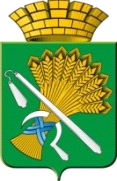 АДМИНИСТРАЦИЯ КАМЫШЛОВСКОГО ГОРОДСКОГО ОКРУГАП О С Т А Н О В Л Е Н И Еот 19.10.2020 N 711О внесении изменений в постановление администрации Камышловского городского округа от 15.10.2020 № 702 «Об утверждении отчета об исполнении бюджета Камышловского городского округа за девять месяцев 2020 года» Во исполнение статьи 264.2 Бюджетного кодекса Российской Федерации ("Собрание законодательства РФ", 03.08.1998, N 31, ст. 3823,"Российская газета", N 153-154, 12.08.1998),  статьи 54 Положения о бюджетном процессе в Камышловском городском округе, утвержденного решением Думы Камышловского городского округа от 18.06.2015 № 491 «Об утверждении Положения о бюджетном процессе в Камышловском городском округе» ("Камышловские известия", N 68, 25.06.2015 ("Муниципальный вестник"), рассмотрев представленный финансовым управлением администрации Камышловского городского округа отчет об исполнении бюджета Камышловского городского округа за девять месяцев 2020 года, администрация Камышловского городского округа ПОСТАНОВЛЯЕТ:1. Внести изменения в сводные показатели исполнения бюджета Камышловского городского округа по расходам, утвержденными постановлением администрации Камышловского городского округа от 15.10.2020 № 702 «Об утверждении отчета об исполнении бюджета Камышловского городского округа за девять месяцев 2020 года», изложив в новой редакции (прилагается). 2. Настоящее постановление опубликовать в газете «Камышловские известия», разместить на официальном сайте Камышловского городского округа в информационно-телекоммуникационной сети «Интернет»3. Контроль за исполнением настоящего постановления оставляю за собой. Глава Камышловского городского округа		                                     А.В. ПоловниковУТВЕРЖДЕНЫпостановлением администрации Камышловского городского округа от 19.10.2020 № 711Сводные показатели исполнения бюджета Камышловского городского округа по расходам за девять месяцев 2020 годаНо-мер стро-киКод раздела, подразделаКод целевой статьиКод вида расходовНаименование раздела, подраздела, целевой статьи или вида расходовСумма  средств, предусмотренная в решении о бюджете на 2020 год, рублейУтвержденные бюджетные назначения на год с учетом уточнений, рублейРасходы местного бюджета, осуществленные в 2020 годуРасходы местного бюджета, осуществленные в 2020 годуНо-мер стро-киКод раздела, подразделаКод целевой статьиКод вида расходовНаименование раздела, подраздела, целевой статьи или вида расходовСумма  средств, предусмотренная в решении о бюджете на 2020 год, рублейУтвержденные бюджетные назначения на год с учетом уточнений, рублейв рубляхв процентах к сумме средств, отраженных в графе 7123456789101000000000000000ОБЩЕГОСУДАРСТВЕННЫЕ ВОПРОСЫ155 858 623,53155 858 623,53100 350 342,9364,39201020000000000000  Функционирование высшего должностного лица субъекта Российской Федерации и муниципального образования2 343 471,002 343 471,001 709 631,0872,95301029000000000000    Непрограммные направления деятельности2 343 471,002 343 471,001 709 631,0872,95401029900000000000      Непрограммные направления деятельности2 343 471,002 343 471,001 709 631,0872,95501029900121000000        Глава муниципального образования2 343 471,002 343 471,001 709 631,0872,95601029900121000100          Расходы на выплаты персоналу в целях обеспечения выполнения функций государственными (муниципальными) органами, казенными учреждениями, органами управления государственными внебюджетными фондами2 343 471,002 343 471,001 709 631,0872,95701029900121000120            Расходы на выплаты персоналу государственных (муниципальных) органов2 343 471,002 343 471,001 709 631,0872,95801030000000000000  Функционирование законодательных (представительных) органов государственной власти и представительных органов муниципальных образований4 855 908,004 855 908,003 603 610,3474,21901039000000000000    Непрограммные направления деятельности4 855 908,004 855 908,003 603 610,3474,211001039900000000000      Непрограммные направления деятельности4 855 908,004 855 908,003 603 610,3474,211101039900221000000        Центральный аппарат2 526 938,002 526 938,001 910 678,9475,611201039900221000100          Расходы на выплаты персоналу в целях обеспечения выполнения функций государственными (муниципальными) органами, казенными учреждениями, органами управления государственными внебюджетными фондами1 972 114,001 972 114,001 563 368,9479,271301039900221000120            Расходы на выплаты персоналу государственных (муниципальных) органов1 972 114,001 972 114,001 563 368,9479,271401039900221000200          Закупка товаров, работ и услуг для обеспечения государственных (муниципальных) нужд554 824,00554 824,00347 310,0062,601501039900221000240            Иные закупки товаров, работ и услуг для обеспечения государственных (муниципальных) нужд554 824,00554 824,00347 310,0062,601601039900321000000        Председатель представительного органа муниципального образования1 772 827,001 772 827,001 536 931,4086,691701039900321000100          Расходы на выплаты персоналу в целях обеспечения выполнения функций государственными (муниципальными) органами, казенными учреждениями, органами управления государственными внебюджетными фондами1 772 827,001 772 827,001 536 931,4086,691801039900321000120            Расходы на выплаты персоналу государственных (муниципальных) органов1 772 827,001 772 827,001 536 931,4086,691901039900421000000        Депутаты представительного органа муниципального образования556 143,00556 143,00156 000,0028,052001039900421000100          Расходы на выплаты персоналу в целях обеспечения выполнения функций государственными (муниципальными) органами, казенными учреждениями, органами управления государственными внебюджетными фондами556 143,00556 143,00156 000,0028,052101039900421000120            Расходы на выплаты персоналу государственных (муниципальных) органов556 143,00556 143,00156 000,0028,052201040000000000000  Функционирование Правительства Российской Федерации, высших исполнительных органов государственной власти субъектов Российской Федерации, местных администраций56 473 778,0656 473 778,0639 426 727,4569,812301049000000000000    Непрограммные направления деятельности56 473 778,0656 473 778,0639 426 727,4569,812401049900000000000      Непрограммные направления деятельности56 473 778,0656 473 778,0639 426 727,4569,812501049900221000000        Центральный аппарат56 111 381,0656 111 381,0639 359 568,9670,152601049900221000100          Расходы на выплаты персоналу в целях обеспечения выполнения функций государственными (муниципальными) органами, казенными учреждениями, органами управления государственными внебюджетными фондами48 406 940,0048 406 940,0035 854 429,1974,072701049900221000120            Расходы на выплаты персоналу государственных (муниципальных) органов48 406 940,0048 406 940,0035 854 429,1974,072801049900221000200          Закупка товаров, работ и услуг для обеспечения государственных (муниципальных) нужд7 654 441,067 654 441,063 455 139,7745,142901049900221000240            Иные закупки товаров, работ и услуг для обеспечения государственных (муниципальных) нужд7 654 441,067 654 441,063 455 139,7745,143001049900221000800          Иные бюджетные ассигнования50 000,0050 000,0050 000,00100,003101049900221000850            Уплата налогов, сборов и иных платежей50 000,0050 000,0050 000,00100,003201049904120000000        Обеспечение оплаты труда работников в размере не ниже минимального размера оплаты труда362 397,00362 397,0067 158,4918,533301049904120000100          Расходы на выплаты персоналу в целях обеспечения выполнения функций государственными (муниципальными) органами, казенными учреждениями, органами управления государственными внебюджетными фондами362 397,00362 397,0067 158,4918,533401049904120000120            Расходы на выплаты персоналу государственных (муниципальных) органов362 397,00362 397,0067 158,4918,533501050000000000000  Судебная система11 700,0011 700,0011 700,00100,003601051000000000000    Муниципальная программа "Развитие социально-экономического комплекса Камышловского городского округа до 2020 года"11 700,0011 700,0011 700,00100,003701051170000000000      Подпрограмма "Обеспечение реализации мероприятий муниципальной программы "Развитие социально-экономического комплекса Камышловского городского округа до 2020 года"11 700,0011 700,0011 700,00100,003801051170851200000        Субвенции, предоставляемые за счет субвенции областному бюджету из федерального бюджета, для финансирования расходов на осуществление государственных полномочий по составлению списков кандидатов в присяжные заседатели федеральных судов общей юрисдикции по муниципальным образованиям, расположенным на территории Свердловской области11 700,0011 700,0011 700,00100,003901051170851200200          Закупка товаров, работ и услуг для обеспечения государственных (муниципальных) нужд11 700,0011 700,0011 700,00100,004001051170851200240            Иные закупки товаров, работ и услуг для обеспечения государственных (муниципальных) нужд11 700,0011 700,0011 700,00100,004101060000000000000  Обеспечение деятельности финансовых, налоговых и таможенных органов и органов финансового (финансово-бюджетного) надзора17 681 363,0017 681 363,0012 880 993,4472,854201069000000000000    Непрограммные направления деятельности17 681 363,0017 681 363,0012 880 993,4472,854301069900000000000      Непрограммные направления деятельности17 681 363,0017 681 363,0012 880 993,4472,854401069900221000000        Центральный аппарат16 434 081,0016 434 081,0011 920 977,5672,544501069900221000100          Расходы на выплаты персоналу в целях обеспечения выполнения функций государственными (муниципальными) органами, казенными учреждениями, органами управления государственными внебюджетными фондами14 153 490,0014 153 490,0010 501 800,3174,204601069900221000120            Расходы на выплаты персоналу государственных (муниципальных) органов14 153 490,0014 153 490,0010 501 800,3174,204701069900221000200          Закупка товаров, работ и услуг для обеспечения государственных (муниципальных) нужд2 280 591,002 280 591,001 419 177,2562,234801069900221000240            Иные закупки товаров, работ и услуг для обеспечения государственных (муниципальных) нужд2 280 591,002 280 591,001 419 177,2562,234901069900521000000        Председатель контрольного органа муниципального образования1 247 282,001 247 282,00960 015,8876,975001069900521000100          Расходы на выплаты персоналу в целях обеспечения выполнения функций государственными (муниципальными) органами, казенными учреждениями, органами управления государственными внебюджетными фондами1 247 282,001 247 282,00960 015,8876,975101069900521000120            Расходы на выплаты персоналу государственных (муниципальных) органов1 247 282,001 247 282,00960 015,8876,975201130000000000000  Другие общегосударственные вопросы74 492 403,4774 492 403,4742 717 680,6257,355301131000000000000    Муниципальная программа "Развитие социально-экономического комплекса Камышловского городского округа до 2020 года"4 043 700,004 043 700,003 052 008,5975,485401131150000000000      Подпрограмма "Обеспечение деятельности по комплектованию, учету, хранению и использованию архивных документов"3 928 300,003 928 300,002 998 341,9276,335501131150646100000        Осуществление государственных полномочий органами местного самоуправления по хранению, комплектованию, учету и использованию архивных документов, относящихся к государственной собственности Свердловской области596 000,00596 000,00499 113,9283,745601131150646100200          Закупка товаров, работ и услуг для обеспечения государственных (муниципальных) нужд596 000,00596 000,00499 113,9283,745701131150646100240            Иные закупки товаров, работ и услуг для обеспечения государственных (муниципальных) нужд596 000,00596 000,00499 113,9283,745801131150720000000        Организация деятельности муниципального архива3 332 300,003 332 300,002 499 228,0075,005901131150720000600          Предоставление субсидий бюджетным, автономным учреждениям и иным некоммерческим организациям3 332 300,003 332 300,002 499 228,0075,006001131150720000610            Субсидии бюджетным учреждениям3 332 300,003 332 300,002 499 228,0075,006101131170000000000      Подпрограмма "Обеспечение реализации мероприятий муниципальной программы "Развитие социально-экономического комплекса Камышловского городского округа до 2020 года"115 400,00115 400,0053 666,6746,506201131170641100000        Осуществление государственного полномочия Свердловской области по определению перечня должностных лиц, уполномоченных составлять протоколы об административных правонарушениях, предусмотренных законом Свердловской области200,00200,00200,00100,006301131170641100200          Закупка товаров, работ и услуг для обеспечения государственных (муниципальных) нужд200,00200,00200,00100,006401131170641100240            Иные закупки товаров, работ и услуг для обеспечения государственных (муниципальных) нужд200,00200,00200,00100,006501131170741200000        Осуществление государственного полномочия Свердловской области по созданию административных комиссий115 200,00115 200,0053 466,6746,416601131170741200100          Расходы на выплаты персоналу в целях обеспечения выполнения функций государственными (муниципальными) органами, казенными учреждениями, органами управления государственными внебюджетными фондами89 838,0089 838,0052 466,6758,406701131170741200120            Расходы на выплаты персоналу государственных (муниципальных) органов89 838,0089 838,0052 466,6758,406801131170741200200          Закупка товаров, работ и услуг для обеспечения государственных (муниципальных) нужд25 362,0025 362,001 000,003,946901131170741200240            Иные закупки товаров, работ и услуг для обеспечения государственных (муниципальных) нужд25 362,0025 362,001 000,003,947001132000000000000    Муниципальная программа "Повышение эффективности управления муниципальной собственностью Камышловского городского округа до 2020 года"2 238 000,002 238 000,001 783 735,4979,707101132900000000000      Муниципальная программа "Повышение эффективности управления муниципальной собственностью Камышловского городского округа до 2020 года"2 238 000,002 238 000,001 783 735,4979,707201132900120000000        Инвентаризация и оценка муниципального имущества700 000,00700 000,00671 665,0095,957301132900120000200          Закупка товаров, работ и услуг для обеспечения государственных (муниципальных) нужд700 000,00700 000,00671 665,0095,957401132900120000240            Иные закупки товаров, работ и услуг для обеспечения государственных (муниципальных) нужд700 000,00700 000,00671 665,0095,957501132900220000000        Межевание земельных участков307 000,00307 000,00260 000,0084,697601132900220000200          Закупка товаров, работ и услуг для обеспечения государственных (муниципальных) нужд307 000,00307 000,00260 000,0084,697701132900220000240            Иные закупки товаров, работ и услуг для обеспечения государственных (муниципальных) нужд307 000,00307 000,00260 000,0084,697801132900320000000        Уплата налогов, сборов и иных платежей1 765,001 765,000,000,007901132900320000800          Иные бюджетные ассигнования1 765,001 765,000,000,008001132900320000850            Уплата налогов, сборов и иных платежей1 765,001 765,000,000,008101132909920000000        Прочие расходы на управление и содержание программы1 229 235,001 229 235,00852 070,4969,328201132909920000200          Закупка товаров, работ и услуг для обеспечения государственных (муниципальных) нужд1 229 235,001 229 235,00852 070,4969,328301132909920000240            Иные закупки товаров, работ и услуг для обеспечения государственных (муниципальных) нужд1 229 235,001 229 235,00852 070,4969,328401133000000000000    Муниципальная программа "Развитие образования, культуры, спорта и молодежной политики в Камышловском городском округе до 2020 года"96 200,0096 200,0096 200,00100,008501133140000000000      Подпрограмма "Профилактика экстремизма и обеспечение гармонизации межнациональных и этноконфессиональных отношений на территории Камышловского городского округа"96 200,0096 200,0096 200,00100,008601133140120000000        Мероприятия по гармонизации межэтнических отношений96 200,0096 200,0096 200,00100,008701133140120000600          Предоставление субсидий бюджетным, автономным учреждениям и иным некоммерческим организациям96 200,0096 200,0096 200,00100,008801133140120000610            Субсидии бюджетным учреждениям96 200,0096 200,0096 200,00100,008901139000000000000    Непрограммные направления деятельности68 114 503,4768 114 503,4737 785 736,5455,479001139900000000000      Непрограммные направления деятельности68 114 503,4768 114 503,4737 785 736,5455,479101139900820000000        Исполнение судебных актов, предусматривающих обращение взыскания на средства местного бюджета по денежным обязательствам муниципальных учреждений Камышловского городского округа1 577 421,231 577 421,231 493 394,5494,679201139900820000800          Иные бюджетные ассигнования1 577 421,231 577 421,231 493 394,5494,679301139900820000830            Исполнение судебных актов1 532 421,231 532 421,231 448 394,5494,529401139900820000850            Уплата налогов, сборов и иных платежей45 000,0045 000,0045 000,00100,009501139900920000000        Исполнение судебных актов по искам к Камышловскому городскому округу о возмещении вреда, причиненного гражданину или юридическому лицу в результате незаконных действий (бездействия) государственных органов либо должностных лиц этих органов31 451 800,0031 451 800,0031 451 800,00100,009601139900920000800          Иные бюджетные ассигнования31 451 800,0031 451 800,0031 451 800,00100,009701139900920000830            Исполнение судебных актов31 451 800,0031 451 800,0031 451 800,00100,009801139901020000000        Приобретение, создание имущества, подлежащего зачислению в муниципальную казну2 102 910,002 102 910,002 102 910,00100,009901139901020000200          Закупка товаров, работ и услуг для обеспечения государственных (муниципальных) нужд2 102 910,002 102 910,002 102 910,00100,0010001139901020000240            Иные закупки товаров, работ и услуг для обеспечения государственных (муниципальных) нужд2 102 910,002 102 910,002 102 910,00100,0010101139903020000000        Предоставление муниципальной гарантии без права регрессного требования27 817 182,2427 817 182,240,000,0010201139903020000800          Иные бюджетные ассигнования27 817 182,2427 817 182,240,000,0010301139903020000840            Исполнение государственных (муниципальных) гарантий без права регрессного требования гаранта к принципалу или уступки гаранту прав требования бенефициара к принципалу27 817 182,2427 817 182,240,000,0010401139904020000000        Компенсация стоимости изымаемых помещений собственникам нежилых помещений в многоквартирных домах, подлежащих сносу4 750 490,004 750 490,002 737 632,0057,6310501139904020000800          Иные бюджетные ассигнования4 750 490,004 750 490,002 737 632,0057,6310601139904020000850            Уплата налогов, сборов и иных платежей4 750 490,004 750 490,002 737 632,0057,6310701139904454690000        Осуществление государственных полномочий Российской Федерации, переданных для осуществления органам государственной власти Свердловской области, по подготовке и проведению Всероссийской переписи населения414 700,00414 700,000,000,0010801139904454690200          Закупка товаров, работ и услуг для обеспечения государственных (муниципальных) нужд414 700,00414 700,000,000,0010901139904454690240            Иные закупки товаров, работ и услуг для обеспечения государственных (муниципальных) нужд414 700,00414 700,000,000,0011003000000000000000НАЦИОНАЛЬНАЯ БЕЗОПАСНОСТЬ И ПРАВООХРАНИТЕЛЬНАЯ ДЕЯТЕЛЬНОСТЬ9 586 100,009 586 100,005 945 465,0262,0211103090000000000000  Защита населения и территории от чрезвычайных ситуаций природного и техногенного характера, гражданская оборона8 296 600,008 296 600,005 587 181,3267,3411203091000000000000    Муниципальная программа "Развитие социально-экономического комплекса Камышловского городского округа до 2020 года"8 296 600,008 296 600,005 587 181,3267,3411303091120000000000      Подпрограмма "Обеспечение мероприятий по гражданской обороне, предупреждению чрезвычайных ситуаций природного и техногенного характера, безопасности людей на водных объектах на территории Камышловского городского округа"529 543,43529 543,43247 445,9246,7311403091120120000000        Подготовка и содержание в готовности необходимых сил и средств для защиты населения и территории от чрезвычайных ситуаций399 543,43399 543,43166 791,9241,7511503091120120000200          Закупка товаров, работ и услуг для обеспечения государственных (муниципальных) нужд399 543,43399 543,43166 791,9241,7511603091120120000240            Иные закупки товаров, работ и услуг для обеспечения государственных (муниципальных) нужд399 543,43399 543,43166 791,9241,7511703091120220000000        Обеспечение защиты населения от опасностей, возникающих при ведении военных действий или вследствие этих действий, от чрезвычайных ситуаций природного и техногенного характера130 000,00130 000,0080 654,0062,0411803091120220000200          Закупка товаров, работ и услуг для обеспечения государственных (муниципальных) нужд130 000,00130 000,0080 654,0062,0411903091120220000240            Иные закупки товаров, работ и услуг для обеспечения государственных (муниципальных) нужд130 000,00130 000,0080 654,0062,0412003091170000000000      Подпрограмма "Обеспечение реализации мероприятий муниципальной программы "Развитие социально-экономического комплекса Камышловского городского округа до 2020 года"7 767 056,577 767 056,575 339 735,4068,7512103091171120000000        Обеспечение деятельности муниципальных учреждений7 767 056,577 767 056,575 339 735,4068,7512203091171120000100          Расходы на выплаты персоналу в целях обеспечения выполнения функций государственными (муниципальными) органами, казенными учреждениями, органами управления государственными внебюджетными фондами6 844 018,066 844 018,065 045 046,4173,7112303091171120000110            Расходы на выплаты персоналу казенных учреждений6 844 018,066 844 018,065 045 046,4173,7112403091171120000200          Закупка товаров, работ и услуг для обеспечения государственных (муниципальных) нужд923 038,51923 038,51294 688,9931,9312503091171120000240            Иные закупки товаров, работ и услуг для обеспечения государственных (муниципальных) нужд923 038,51923 038,51294 688,9931,9312603100000000000000  Обеспечение пожарной безопасности555 500,00555 500,00116 423,7020,9612703101000000000000    Муниципальная программа "Развитие социально-экономического комплекса Камышловского городского округа до 2020 года"555 500,00555 500,00116 423,7020,9612803101130000000000      Подпрограмма "Пожарная безопасность на территории Камышловского городского округа"555 500,00555 500,00116 423,7020,9612903101130120000000        Профилактика пожарной безопасности на территории Камышловского городского округа55 500,0055 500,0044 800,0080,7213003101130120000200          Закупка товаров, работ и услуг для обеспечения государственных (муниципальных) нужд55 500,0055 500,0044 800,0080,7213103101130120000240            Иные закупки товаров, работ и услуг для обеспечения государственных (муниципальных) нужд55 500,0055 500,0044 800,0080,7213203101130220000000        Повышение уровня пожарной защиты территории Камышловского городского округа500 000,00500 000,0071 623,7014,3213303101130220000200          Закупка товаров, работ и услуг для обеспечения государственных (муниципальных) нужд120 700,00120 700,0071 623,7059,3413403101130220000240            Иные закупки товаров, работ и услуг для обеспечения государственных (муниципальных) нужд120 700,00120 700,0071 623,7059,3413503101130220000800          Иные бюджетные ассигнования379 300,00379 300,000,000,0013603101130220000810            Субсидии юридическим лицам (кроме некоммерческих организаций), индивидуальным предпринимателям, физическим лицам - производителям товаров, работ, услуг379 300,00379 300,000,000,0013703140000000000000  Другие вопросы в области национальной безопасности и правоохранительной деятельности734 000,00734 000,00241 860,0032,9513803141000000000000    Муниципальная программа "Развитие социально-экономического комплекса Камышловского городского округа до 2020 года"294 000,00294 000,0041 860,0014,2413903141140000000000      Подпрограмма "Обеспечение общественной безопасности на территории Камышловского городского округа"294 000,00294 000,0041 860,0014,2414003141140120000000        Обеспечение безопасности населения, снижение рисков возникновения террористических актов уровня защиты населения и территории Камышловского городского округа от антитеррористических актов294 000,00294 000,0041 860,0014,2414103141140120000200          Закупка товаров, работ и услуг для обеспечения государственных (муниципальных) нужд294 000,00294 000,0041 860,0014,2414203141140120000240            Иные закупки товаров, работ и услуг для обеспечения государственных (муниципальных) нужд294 000,00294 000,0041 860,0014,2414303143000000000000    Муниципальная программа "Развитие образования, культуры, спорта и молодежной политики в Камышловском городском округе до 2020 года"440 000,00440 000,00200 000,0045,4514403143100000000000      Подпрограмма "Профилактика асоциальных явлений в Камышловском городском округе"350 000,00350 000,00110 000,0031,4314503143100120000000        Мероприятия по профилактике асоциальных явлений350 000,00350 000,00110 000,0031,4314603143100120000600          Предоставление субсидий бюджетным, автономным учреждениям и иным некоммерческим организациям350 000,00350 000,00110 000,0031,4314703143100120000610            Субсидии бюджетным учреждениям350 000,00350 000,00110 000,0031,4314803143140000000000      Подпрограмма "Профилактика экстремизма и обеспечение гармонизации межнациональных и этноконфессиональных отношений на территории Камышловского городского округа"90 000,0090 000,0090 000,00100,0014903143140220000000        Мероприятия по профилактике экстремизма90 000,0090 000,0090 000,00100,0015003143140220000600          Предоставление субсидий бюджетным, автономным учреждениям и иным некоммерческим организациям90 000,0090 000,0090 000,00100,0015103143140220000610            Субсидии бюджетным учреждениям90 000,0090 000,0090 000,00100,0015204000000000000000НАЦИОНАЛЬНАЯ ЭКОНОМИКА50 903 820,7350 903 820,7334 053 558,5766,9015304050000000000000  Сельское хозяйство и рыболовство1 206 439,001 206 439,00456 871,8037,8715404051000000000000    Муниципальная программа "Развитие социально-экономического комплекса Камышловского городского округа до 2020 года"1 206 439,001 206 439,00456 871,8037,8715504051060000000000      Подпрограмма "Охрана окружающей среды Камышловского городского округа"1 206 439,001 206 439,00456 871,8037,8715604051060242П00000        Осуществление государственного полномочия Свердловской области в сфере организации мероприятий при осуществлении деятельности по обращению с собаками без владельцев609 100,00609 100,00456 871,8075,0115704051060242П00200          Закупка товаров, работ и услуг для обеспечения государственных (муниципальных) нужд609 100,00609 100,00456 871,8075,0115804051060242П00240            Иные закупки товаров, работ и услуг для обеспечения государственных (муниципальных) нужд609 100,00609 100,00456 871,8075,0115904051060420000000        Осуществление деятельности по обращению с животными без владельцев, обитающими на территории Камышловского городского округа597 339,00597 339,000,000,0016004051060420000200          Закупка товаров, работ и услуг для обеспечения государственных (муниципальных) нужд597 339,00597 339,000,000,0016104051060420000240            Иные закупки товаров, работ и услуг для обеспечения государственных (муниципальных) нужд597 339,00597 339,000,000,0016204070000000000000  Лесное хозяйство1 939 300,001 939 300,001 194 639,5161,6016304071000000000000    Муниципальная программа "Развитие социально-экономического комплекса Камышловского городского округа до 2020 года"884 753,44884 753,44599 587,7167,7716404071170000000000      Подпрограмма "Обеспечение реализации мероприятий муниципальной программы "Развитие социально-экономического комплекса Камышловского городского округа до 2020 года"884 753,44884 753,44599 587,7167,7716504071171120000000        Обеспечение деятельности муниципальных учреждений884 753,44884 753,44599 587,7167,7716604071171120000100          Расходы на выплаты персоналу в целях обеспечения выполнения функций государственными (муниципальными) органами, казенными учреждениями, органами управления государственными внебюджетными фондами884 753,44884 753,44599 587,7167,7716704071171120000110            Расходы на выплаты персоналу казенных учреждений884 753,44884 753,44599 587,7167,7716804079000000000000    Непрограммные направления деятельности1 054 546,561 054 546,56595 051,8056,4316904079900000000000      Непрограммные направления деятельности1 054 546,561 054 546,56595 051,8056,4317004079904220000000        Организация использования и охраны городских лесов1 054 546,561 054 546,56595 051,8056,4317104079904220000200          Закупка товаров, работ и услуг для обеспечения государственных (муниципальных) нужд1 054 546,561 054 546,56595 051,8056,4317204079904220000240            Иные закупки товаров, работ и услуг для обеспечения государственных (муниципальных) нужд1 054 546,561 054 546,56595 051,8056,4317304090000000000000  Дорожное хозяйство (дорожные фонды)41 595 371,7341 595 371,7331 330 697,4875,3217404091000000000000    Муниципальная программа "Развитие социально-экономического комплекса Камышловского городского округа до 2020 года"40 821 847,4140 821 847,4130 557 173,1874,8517504091070000000000      Подпрограмма "Обеспечение мероприятий по повышению безопасности дорожного движения на территории Камышловского городского округа"37 140 397,4137 140 397,4127 820 353,1174,9117604091070120000000        Содержание и ремонт автомобильных дорог местного значения34 107 007,4134 107 007,4126 472 102,6277,6117704091070120000200          Закупка товаров, работ и услуг для обеспечения государственных (муниципальных) нужд34 107 007,4134 107 007,4126 472 102,6277,6117804091070120000240            Иные закупки товаров, работ и услуг для обеспечения государственных (муниципальных) нужд34 107 007,4134 107 007,4126 472 102,6277,6117904091070220000000        обслуживание светофорных объектов1 850 000,001 850 000,001 348 250,4972,8818004091070220000200          Закупка товаров, работ и услуг для обеспечения государственных (муниципальных) нужд1 850 000,001 850 000,001 348 250,4972,8818104091070220000240            Иные закупки товаров, работ и услуг для обеспечения государственных (муниципальных) нужд1 850 000,001 850 000,001 348 250,4972,8818204091070720000000        Строительство автомобильных дорог местного значения1 183 390,001 183 390,000,000,0018304091070720000400          Капитальные вложения в объекты государственной (муниципальной) собственности1 183 390,001 183 390,000,000,0018404091070720000410            Бюджетные инвестиции1 183 390,001 183 390,000,000,0018504091170000000000      Подпрограмма "Обеспечение реализации мероприятий муниципальной программы "Развитие социально-экономического комплекса Камышловского городского округа до 2020 года"3 681 450,003 681 450,002 736 820,0774,3418604091171120000000        Обеспечение деятельности муниципальных учреждений3 681 450,003 681 450,002 736 820,0774,3418704091171120000100          Расходы на выплаты персоналу в целях обеспечения выполнения функций государственными (муниципальными) органами, казенными учреждениями, органами управления государственными внебюджетными фондами3 388 305,313 388 305,312 593 895,2776,5518804091171120000110            Расходы на выплаты персоналу казенных учреждений3 388 305,313 388 305,312 593 895,2776,5518904091171120000200          Закупка товаров, работ и услуг для обеспечения государственных (муниципальных) нужд293 144,69293 144,69142 924,8048,7619004091171120000240            Иные закупки товаров, работ и услуг для обеспечения государственных (муниципальных) нужд293 144,69293 144,69142 924,8048,7619104099000000000000    Непрограммные направления деятельности773 524,32773 524,32773 524,30100,0019204099900000000000      Непрограммные направления деятельности773 524,32773 524,32773 524,30100,0019304099904620000000        Профилактика и устранение последствий распространения коронавирусной инфекции773 524,32773 524,32773 524,30100,0019404099904620000200          Закупка товаров, работ и услуг для обеспечения государственных (муниципальных) нужд773 524,32773 524,32773 524,30100,0019504099904620000240            Иные закупки товаров, работ и услуг для обеспечения государственных (муниципальных) нужд773 524,32773 524,32773 524,30100,0019604120000000000000  Другие вопросы в области национальной экономики6 162 710,006 162 710,001 071 349,7817,3819704121000000000000    Муниципальная программа "Развитие социально-экономического комплекса Камышловского городского округа до 2020 года"2 921 310,002 921 310,001 071 349,7836,6719804121010000000000      Подпрограмма "Стимулирование развития инфраструктуры Камышловского городского округа"2 921 310,002 921 310,001 071 349,7836,6719904121010143600000        Разработка документации по планировке территории800 000,00800 000,000,000,0020004121010143600200          Закупка товаров, работ и услуг для обеспечения государственных (муниципальных) нужд800 000,00800 000,000,000,0020104121010143600240            Иные закупки товаров, работ и услуг для обеспечения государственных (муниципальных) нужд800 000,00800 000,000,000,00202041210101S3600000        Подготовка документации по планировке территорий в целях создания условий для развития капитального строительства, в т.ч. жилищного1 200 000,001 200 000,00600 000,0050,00203041210101S3600200          Закупка товаров, работ и услуг для обеспечения государственных (муниципальных) нужд1 200 000,001 200 000,00600 000,0050,00204041210101S3600240            Иные закупки товаров, работ и услуг для обеспечения государственных (муниципальных) нужд1 200 000,001 200 000,00600 000,0050,0020504121010220000000        Создание, внесение изменений и перевод в электронный вид документов территориального планирования и градостроительного зонирования Камышловского городского округа250 000,00250 000,000,000,0020604121010220000200          Закупка товаров, работ и услуг для обеспечения государственных (муниципальных) нужд250 000,00250 000,000,000,0020704121010220000240            Иные закупки товаров, работ и услуг для обеспечения государственных (муниципальных) нужд250 000,00250 000,000,000,0020804121010443800000        Проведение землеустроительных работ по описанию местоположения границ территориальных зон и границы Камышловского городского округа188 500,00188 500,00188 500,00100,0020904121010443800200          Закупка товаров, работ и услуг для обеспечения государственных (муниципальных) нужд188 500,00188 500,00188 500,00100,0021004121010443800240            Иные закупки товаров, работ и услуг для обеспечения государственных (муниципальных) нужд188 500,00188 500,00188 500,00100,00211041210104S3800000        Проведение землеустроительных работ по описанию местоположения границ территориальных зон и границы Камышловского городского округа482 810,00482 810,00282 849,7858,58212041210104S3800200          Закупка товаров, работ и услуг для обеспечения государственных (муниципальных) нужд482 810,00482 810,00282 849,7858,58213041210104S3800240            Иные закупки товаров, работ и услуг для обеспечения государственных (муниципальных) нужд482 810,00482 810,00282 849,7858,5821404122000000000000    Муниципальная программа "Повышение эффективности управления муниципальной собственностью Камышловского городского округа до 2020 года"3 241 400,003 241 400,000,000,0021504122900000000000      Муниципальная программа "Повышение эффективности управления муниципальной собственностью Камышловского городского округа до 2020 года"3 241 400,003 241 400,000,000,0021604122900743700000        Выполнение комплексных кадастровых работ3 241 400,003 241 400,000,000,0021704122900743700200          Закупка товаров, работ и услуг для обеспечения государственных (муниципальных) нужд3 241 400,003 241 400,000,000,0021804122900743700240            Иные закупки товаров, работ и услуг для обеспечения государственных (муниципальных) нужд3 241 400,003 241 400,000,000,0021905000000000000000ЖИЛИЩНО-КОММУНАЛЬНОЕ ХОЗЯЙСТВО128 757 236,35128 757 236,3552 170 291,9040,5222005010000000000000  Жилищное хозяйство18 594 120,6518 594 120,657 157 426,1338,4922105011000000000000    Муниципальная программа "Развитие социально-экономического комплекса Камышловского городского округа до 2020 года"3 042 400,003 042 400,00742 668,2024,4122205011190000000000      Подпрограмма "Ремонт муниципального жилого фонда на территории Камышловского городского округа"2 752 400,002 752 400,00742 668,2026,9822305011190220000000        Уплата взноса на капитальный ремонт общего имущества в многоквартирных домах2 752 400,002 752 400,00742 668,2026,9822405011190220000200          Закупка товаров, работ и услуг для обеспечения государственных (муниципальных) нужд2 752 400,002 752 400,00742 668,2026,9822505011190220000240            Иные закупки товаров, работ и услуг для обеспечения государственных (муниципальных) нужд2 752 400,002 752 400,00742 668,2026,9822605011200000000000      Подпрограмма "Переселение граждан из аварийного жилищного фонда в Камышловском городском округе"290 000,00290 000,000,000,0022705011200420000000        Оценка жилых и нежилых помещений290 000,00290 000,000,000,0022805011200420000200          Закупка товаров, работ и услуг для обеспечения государственных (муниципальных) нужд290 000,00290 000,000,000,0022905011200420000240            Иные закупки товаров, работ и услуг для обеспечения государственных (муниципальных) нужд290 000,00290 000,000,000,0023005012000000000000    Муниципальная программа "Повышение эффективности управления муниципальной собственностью Камышловского городского округа до 2020 года"11 223 082,9711 223 082,972 194 303,4919,5523105012900000000000      Муниципальная программа "Повышение эффективности управления муниципальной собственностью Камышловского городского округа до 2020 года"11 223 082,9711 223 082,972 194 303,4919,5523205012900420000000        Содержание и ремонт муниципального имущества191 800,00191 800,000,000,0023305012900420000200          Закупка товаров, работ и услуг для обеспечения государственных (муниципальных) нужд191 800,00191 800,000,000,0023405012900420000240            Иные закупки товаров, работ и услуг для обеспечения государственных (муниципальных) нужд191 800,00191 800,000,000,0023505012900520000000        Снос ветхого недвижимого имущества11 031 282,9711 031 282,972 194 303,4919,8923605012900520000200          Закупка товаров, работ и услуг для обеспечения государственных (муниципальных) нужд11 031 282,9711 031 282,972 194 303,4919,8923705012900520000240            Иные закупки товаров, работ и услуг для обеспечения государственных (муниципальных) нужд11 031 282,9711 031 282,972 194 303,4919,8923805019000000000000    Непрограммные направления деятельности4 328 637,684 328 637,684 220 454,4497,5023905019900000000000      Непрограммные направления деятельности4 328 637,684 328 637,684 220 454,4497,5024005019901020000000        Приобретение, создание имущества, подлежащего зачислению в муниципальную казну3 300 000,003 300 000,003 300 000,00100,0024105019901020000400          Капитальные вложения в объекты государственной (муниципальной) собственности3 300 000,003 300 000,003 300 000,00100,0024205019901020000410            Бюджетные инвестиции3 300 000,003 300 000,003 300 000,00100,0024305019904540700000        Проведение профилактической дезинфекционной обработки мест общего пользования в многоквартирных домах794 057,00794 057,00794 057,00100,0024405019904540700800          Иные бюджетные ассигнования794 057,00794 057,00794 057,00100,0024505019904540700810            Субсидии юридическим лицам (кроме некоммерческих организаций), индивидуальным предпринимателям, физическим лицам - производителям товаров, работ, услуг794 057,00794 057,00794 057,00100,0024605019904620000000        Профилактика и устранение последствий распространения коронавирусной инфекции126 475,68126 475,68126 397,4499,9424705019904620000200          Закупка товаров, работ и услуг для обеспечения государственных (муниципальных) нужд126 475,68126 475,68126 397,4499,9424805019904620000240            Иные закупки товаров, работ и услуг для обеспечения государственных (муниципальных) нужд126 475,68126 475,68126 397,4499,9424905019904840700000        Ремонт кровли многоквартирных домов, расположенных по адресам: г.Камышлов, ул. Молокова, д.1 и ул. Гагарина, д.8, пострадавших в результате неблагоприятных погодных явлений 25 мая 2020 года108 105,00108 105,000,000,0025005019904840700800          Иные бюджетные ассигнования108 105,00108 105,000,000,0025105019904840700810            Субсидии юридическим лицам (кроме некоммерческих организаций), индивидуальным предпринимателям, физическим лицам - производителям товаров, работ, услуг108 105,00108 105,000,000,0025205020000000000000  Коммунальное хозяйство22 440 014,2222 440 014,2213 789 838,5661,4525305021000000000000    Муниципальная программа "Развитие социально-экономического комплекса Камышловского городского округа до 2020 года"13 729 179,2113 729 179,215 079 003,5536,9925405021030000000000      Подпрограмма "Энергосбережение и повышение энергетической эффективности Камышловского городского округа"13 729 179,2113 729 179,215 079 003,5536,9925505021030220000000        Модернизация водопроводных сетей города Камышлова3 976 875,203 976 875,202 531 376,0063,6525605021030220000400          Капитальные вложения в объекты государственной (муниципальной) собственности3 976 875,203 976 875,202 531 376,0063,6525705021030220000410            Бюджетные инвестиции3 976 875,203 976 875,202 531 376,0063,6525805021030520000000        Обеспечение тепло-, водоснабжения и водоотведения9 752 304,019 752 304,012 547 627,5526,1225905021030520000200          Закупка товаров, работ и услуг для обеспечения государственных (муниципальных) нужд9 752 304,019 752 304,012 547 627,5526,1226005021030520000240            Иные закупки товаров, работ и услуг для обеспечения государственных (муниципальных) нужд9 752 304,019 752 304,012 547 627,5526,1226105029000000000000    Непрограммные направления деятельности8 710 835,018 710 835,018 710 835,01100,0026205029900000000000      Непрограммные направления деятельности8 710 835,018 710 835,018 710 835,01100,0026305029903042800000        Содействие в организации электро-, тепло-, газо-, и водоснабжения, водоотведения, снабжения населения топливом7 173 500,007 173 500,007 173 500,00100,0026405029903042800800          Иные бюджетные ассигнования7 173 500,007 173 500,007 173 500,00100,0026505029903042800840            Исполнение государственных (муниципальных) гарантий без права регрессного требования гаранта к принципалу или уступки гаранту прав требования бенефициара к принципалу7 173 500,007 173 500,007 173 500,00100,0026605029903620000000        Ремонт водогрейной котельной тепловой мощностью 6Мвт1 537 335,011 537 335,011 537 335,01100,0026705029903620000400          Капитальные вложения в объекты государственной (муниципальной) собственности1 537 335,011 537 335,011 537 335,01100,0026805029903620000410            Бюджетные инвестиции1 537 335,011 537 335,011 537 335,01100,0026905030000000000000  Благоустройство57 510 779,6157 510 779,6123 162 998,8640,2827005031000000000000    Муниципальная программа "Развитие социально-экономического комплекса Камышловского городского округа до 2020 года"24 791 469,9024 791 469,9014 352 937,9157,8927105031050000000000      Подпрограмма "Благоустройство и озеленение Камышловского городского округа"24 791 469,9024 791 469,9014 352 937,9157,8927205031050120000000        Организация уличного освещения10 557 988,2610 557 988,264 800 841,2245,4727305031050120000200          Закупка товаров, работ и услуг для обеспечения государственных (муниципальных) нужд10 557 988,2610 557 988,264 800 841,2245,4727405031050120000240            Иные закупки товаров, работ и услуг для обеспечения государственных (муниципальных) нужд10 557 988,2610 557 988,264 800 841,2245,4727505031050220000000        Обрезка, валка, выкорчевка, вывоз деревьев, создающих угрозу возникновения чрезвычайных ситуаций на территории Камышловского городского округа1 766 136,831 766 136,831 412 437,8079,9727605031050220000200          Закупка товаров, работ и услуг для обеспечения государственных (муниципальных) нужд1 766 136,831 766 136,831 412 437,8079,9727705031050220000240            Иные закупки товаров, работ и услуг для обеспечения государственных (муниципальных) нужд1 766 136,831 766 136,831 412 437,8079,9727805031050720000000        Организация благоустройства и озеленение на территории Камышловского городского округа6 822 985,176 822 985,175 109 822,3874,8927905031050720000200          Закупка товаров, работ и услуг для обеспечения государственных (муниципальных) нужд6 822 985,176 822 985,175 109 822,3874,8928005031050720000240            Иные закупки товаров, работ и услуг для обеспечения государственных (муниципальных) нужд6 822 985,176 822 985,175 109 822,3874,8928105031050820000000        Организация и содержание мест захоронения на территории Камышловского городского округа1 302 412,061 302 412,06588 116,4145,1628205031050820000200          Закупка товаров, работ и услуг для обеспечения государственных (муниципальных) нужд1 302 412,061 302 412,06588 116,4145,1628305031050820000240            Иные закупки товаров, работ и услуг для обеспечения государственных (муниципальных) нужд1 302 412,061 302 412,06588 116,4145,1628405031050920000000        Мероприятия в сфере обращения с твердыми коммунальными отходами3 377 447,583 377 447,581 799 307,2753,2728505031050920000200          Закупка товаров, работ и услуг для обеспечения государственных (муниципальных) нужд3 377 447,583 377 447,581 799 307,2753,2728605031050920000240            Иные закупки товаров, работ и услуг для обеспечения государственных (муниципальных) нужд3 377 447,583 377 447,581 799 307,2753,27287050310510L2990000        Восстановление воинских захоронений964 500,00964 500,00642 412,8366,61288050310510L2990200          Закупка товаров, работ и услуг для обеспечения государственных (муниципальных) нужд964 500,00964 500,00642 412,8366,61289050310510L2990240            Иные закупки товаров, работ и услуг для обеспечения государственных (муниципальных) нужд964 500,00964 500,00642 412,8366,6129005034000000000000    Муниципальная программа "Формирование современной городской среды на территории Камышловского городского округа на 2017-2024 годы"31 056 666,7131 056 666,718 402 927,2227,0629105034900000000000      Муниципальная программа "Формирование современной городской среды на территории Камышловского городского округа на 2017-2024 годы"31 056 666,7131 056 666,718 402 927,2227,0629205034900120000000        Благоустройство дворовых территорий многоквартирных домов291 995,90291 995,90289 800,5299,2529305034900120000200          Закупка товаров, работ и услуг для обеспечения государственных (муниципальных) нужд291 995,90291 995,90289 800,5299,2529405034900120000240            Иные закупки товаров, работ и услуг для обеспечения государственных (муниципальных) нужд291 995,90291 995,90289 800,5299,2529505034900220000000        Благоустройство общественных территорий660 870,81660 870,81123 377,9018,6729605034900220000200          Закупка товаров, работ и услуг для обеспечения государственных (муниципальных) нужд660 870,81660 870,81123 377,9018,6729705034900220000240            Иные закупки товаров, работ и услуг для обеспечения государственных (муниципальных) нужд660 870,81660 870,81123 377,9018,6729805034909920000000        Общепрограммные расходы103 800,00103 800,000,000,0029905034909920000100          Расходы на выплаты персоналу в целях обеспечения выполнения функций государственными (муниципальными) органами, казенными учреждениями, органами управления государственными внебюджетными фондами100 000,00100 000,000,000,0030005034909920000110            Расходы на выплаты персоналу казенных учреждений100 000,00100 000,000,000,0030105034909920000200          Закупка товаров, работ и услуг для обеспечения государственных (муниципальных) нужд3 800,003 800,000,000,0030205034909920000240            Иные закупки товаров, работ и услуг для обеспечения государственных (муниципальных) нужд3 800,003 800,000,000,003030503490F255550000        Реализация программ формирования современной городской среды30 000 000,0030 000 000,007 989 748,8026,633040503490F255550200          Закупка товаров, работ и услуг для обеспечения государственных (муниципальных) нужд30 000 000,0030 000 000,007 989 748,8026,633050503490F255550240            Иные закупки товаров, работ и услуг для обеспечения государственных (муниципальных) нужд30 000 000,0030 000 000,007 989 748,8026,6330605039000000000000    Непрограммные направления деятельности1 662 643,001 662 643,00407 133,7324,4930705039900000000000      Непрограммные направления деятельности1 662 643,001 662 643,00407 133,7324,4930805039903320000000        Организация и техническое обеспечение новогоднего городка на центральной площади Камышловского городского округа1 465 332,001 465 332,00215 332,0014,7030905039903320000200          Закупка товаров, работ и услуг для обеспечения государственных (муниципальных) нужд1 465 332,001 465 332,00215 332,0014,7031005039903320000240            Иные закупки товаров, работ и услуг для обеспечения государственных (муниципальных) нужд1 465 332,001 465 332,00215 332,0014,7031105039904340700000        Обустройство детской площадки в центральном сквере города Камышлова197 311,00197 311,00191 801,7397,2131205039904340700200          Закупка товаров, работ и услуг для обеспечения государственных (муниципальных) нужд197 311,00197 311,00191 801,7397,2131305039904340700240            Иные закупки товаров, работ и услуг для обеспечения государственных (муниципальных) нужд197 311,00197 311,00191 801,7397,2131405050000000000000  Другие вопросы в области жилищно-коммунального хозяйства30 212 321,8730 212 321,878 060 028,3526,6831505051000000000000    Муниципальная программа "Развитие социально-экономического комплекса Камышловского городского округа до 2020 года"30 212 321,8730 212 321,878 060 028,3526,6831605051010000000000      Подпрограмма "Стимулирование развития инфраструктуры Камышловского городского округа"17 704 605,8717 704 605,873 216 692,0318,1731705051010220000000        Создание, внесение изменений и перевод в электронный вид документов территориального планирования и градостроительного зонирования Камышловского городского округа100 000,00100 000,000,000,0031805051010220000200          Закупка товаров, работ и услуг для обеспечения государственных (муниципальных) нужд100 000,00100 000,000,000,0031905051010220000240            Иные закупки товаров, работ и услуг для обеспечения государственных (муниципальных) нужд100 000,00100 000,000,000,0032005051010320000000        Разработка проектно-сметной документации и экспертиза объектов капитального строительства17 604 605,8717 604 605,873 216 692,0318,2732105051010320000200          Закупка товаров, работ и услуг для обеспечения государственных (муниципальных) нужд17 604 605,8717 604 605,873 216 692,0318,2732205051010320000240            Иные закупки товаров, работ и услуг для обеспечения государственных (муниципальных) нужд17 604 605,8717 604 605,873 216 692,0318,2732305051170000000000      Подпрограмма "Обеспечение реализации мероприятий муниципальной программы "Развитие социально-экономического комплекса Камышловского городского округа до 2020 года"12 507 716,0012 507 716,004 843 336,3238,7232405051171120000000        Обеспечение деятельности муниципальных учреждений12 507 716,0012 507 716,004 843 336,3238,7232505051171120000100          Расходы на выплаты персоналу в целях обеспечения выполнения функций государственными (муниципальными) органами, казенными учреждениями, органами управления государственными внебюджетными фондами4 474 453,244 474 453,242 977 194,0866,5432605051171120000110            Расходы на выплаты персоналу казенных учреждений4 474 453,244 474 453,242 977 194,0866,5432705051171120000200          Закупка товаров, работ и услуг для обеспечения государственных (муниципальных) нужд7 905 033,947 905 033,941 769 943,4222,3932805051171120000240            Иные закупки товаров, работ и услуг для обеспечения государственных (муниципальных) нужд7 905 033,947 905 033,941 769 943,4222,3932905051171120000800          Иные бюджетные ассигнования128 228,82128 228,8296 198,8275,0233005051171120000830            Исполнение судебных актов42 728,8242 728,8238 728,8290,6433105051171120000850            Уплата налогов, сборов и иных платежей85 500,0085 500,0057 470,0067,2233206000000000000000ОХРАНА ОКРУЖАЮЩЕЙ СРЕДЫ2 715 295,192 715 295,191 673 234,1961,6233306050000000000000  Другие вопросы в области охраны окружающей среды2 715 295,192 715 295,191 673 234,1961,6233406051000000000000    Муниципальная программа "Развитие социально-экономического комплекса Камышловского городского округа до 2020 года"2 715 295,192 715 295,191 673 234,1961,6233506051060000000000      Подпрограмма "Охрана окружающей среды Камышловского городского округа"2 715 295,192 715 295,191 673 234,1961,6233606051060120000000        Ликвидация несанкционированных свалок2 715 295,192 715 295,191 673 234,1961,6233706051060120000200          Закупка товаров, работ и услуг для обеспечения государственных (муниципальных) нужд2 715 295,192 715 295,191 673 234,1961,6233806051060120000240            Иные закупки товаров, работ и услуг для обеспечения государственных (муниципальных) нужд2 715 295,192 715 295,191 673 234,1961,6233907000000000000000ОБРАЗОВАНИЕ630 046 998,03641 388 023,03473 467 922,0173,8234007010000000000000  Дошкольное образование252 053 822,19252 053 822,19192 310 426,0476,3034107013000000000000    Муниципальная программа "Развитие образования, культуры, спорта и молодежной политики в Камышловском городском округе до 2020 года"249 429 983,05249 429 983,05189 812 731,7076,1034207013010000000000      Подпрограмма "Развитие системы дошкольного образования в Камышловском городском округе"249 429 983,05249 429 983,05189 812 731,7076,1034307013010120000000        Обеспечение государственных гарантий реализации прав на получение общедоступного и бесплатного дошкольного образования, создание условий для присмотра и ухода за детьми, содержания детей в муниципальных дошкольных образовательных учреждениях77 435 650,0077 435 650,0057 851 737,3774,7134407013010120000600          Предоставление субсидий бюджетным, автономным учреждениям и иным некоммерческим организациям77 435 650,0077 435 650,0057 851 737,3774,7134507013010120000620            Субсидии автономным учреждениям77 435 650,0077 435 650,0057 851 737,3774,7134607013010220000000        Мероприятия по укреплению и развитию материально-технической базы муниципальных дошкольных образовательных учреждений1 809 199,001 809 199,001 809 199,00100,0034707013010220000600          Предоставление субсидий бюджетным, автономным учреждениям и иным некоммерческим организациям1 809 199,001 809 199,001 809 199,00100,0034807013010220000620            Субсидии автономным учреждениям1 809 199,001 809 199,001 809 199,00100,0034907013010320000000        Капитальный ремонт, приведение в соответствие с требованиями пожарной безопасности и санитарного законодательства зданий и помещений, в которых размещаются муниципальные дошкольные учреждения9 585 969,789 585 969,789 452 964,0698,6135007013010320000600          Предоставление субсидий бюджетным, автономным учреждениям и иным некоммерческим организациям9 585 969,789 585 969,789 452 964,0698,6135107013010320000620            Субсидии автономным учреждениям9 585 969,789 585 969,789 452 964,0698,6135207013010445110000        Финансовое обеспечение государственных гарантий реализации прав на получение общедоступного и бесплатного дошкольного образования в муниципальных дошкольных образовательных организациях в части финансирования расходов на оплату труда работников дошкольных образовательных организаций148 871 000,00148 871 000,00111 278 393,0074,7535307013010445110600          Предоставление субсидий бюджетным, автономным учреждениям и иным некоммерческим организациям148 871 000,00148 871 000,00111 278 393,0074,7535407013010445110620            Субсидии автономным учреждениям148 871 000,00148 871 000,00111 278 393,0074,7535507013010545120000        Финансовое обеспечение государственных гарантий реализации прав на получение общедоступного и бесплатного дошкольного образования в муниципальных дошкольных образовательных организациях в части финансирования расходов на приобретение учебников и учебных пособий, средств обучения, игр, игрушек2 031 900,002 031 900,001 437 107,2570,7335607013010545120600          Предоставление субсидий бюджетным, автономным учреждениям и иным некоммерческим организациям2 031 900,002 031 900,001 437 107,2570,7335707013010545120620            Субсидии автономным учреждениям2 031 900,002 031 900,001 437 107,2570,7335807013010745310000        Финансовое обеспечение государственных гарантий реализации прав на получение общедоступного и бесплатного дошкольного, начального общего, основного общего, среднего общего образования в муниципальных общеобразовательных организациях и финансовое обеспечение дополнительного образования детей в муниципальных общеобразовательных организациях в части финансирования расходов на оплату труда работников общеобразовательных организаций3 671 800,003 671 800,002 753 847,0075,0035907013010745310600          Предоставление субсидий бюджетным, автономным учреждениям и иным некоммерческим организациям3 671 800,003 671 800,002 753 847,0075,0036007013010745310620            Субсидии автономным учреждениям3 671 800,003 671 800,002 753 847,0075,0036107013010845320000        Финансовое обеспечение государственных гарантий реализации прав на получение общедоступного и бесплатного дошкольного, начального общего, основного общего, среднего общего образования в муниципальных общеобразовательных организациях и финансовое обеспечение дополнительного образования детей в муниципальных общеобразовательных организациях в части финансирования расходов на приобретение учебников и учебных пособий, средств обучения, игр, игрушек45 484,0045 484,0032 249,0070,9036207013010845320600          Предоставление субсидий бюджетным, автономным учреждениям и иным некоммерческим организациям45 484,0045 484,0032 249,0070,9036307013010845320620            Субсидии автономным учреждениям45 484,0045 484,0032 249,0070,9036407013010920000000        Обеспечение государственных гарантий реализации прав на получение общедоступного и бесплатного дошкольного образования, создание условий для присмотра и ухода за детьми, содержания детей в муниципальных общеобразовательных учреждениях2 795 517,002 795 517,002 096 637,7575,0036507013010920000600          Предоставление субсидий бюджетным, автономным учреждениям и иным некоммерческим организациям2 795 517,002 795 517,002 096 637,7575,0036607013010920000620            Субсидии автономным учреждениям2 795 517,002 795 517,002 096 637,7575,0036707013011020000000        Мероприятия, направленные на устранение нарушений, выявленных органами государственного надзора в результате проверок в муниципальных учреждениях3 000 597,273 000 597,273 000 597,27100,0036807013011020000600          Предоставление субсидий бюджетным, автономным учреждениям и иным некоммерческим организациям3 000 597,273 000 597,273 000 597,27100,0036907013011020000620            Субсидии автономным учреждениям3 000 597,273 000 597,273 000 597,27100,0037007013011220000000        Организация конкурсных мероприятий городского, регионального, всероссийского уровня для детей дошкольного возраста130 000,00130 000,00100 000,0076,9237107013011220000600          Предоставление субсидий бюджетным, автономным учреждениям и иным некоммерческим организациям130 000,00130 000,00100 000,0076,9237207013011220000620            Субсидии автономным учреждениям130 000,00130 000,00100 000,0076,9237307013011420000000        Поддержка проектов образовательных учреждений прошедших конкурсный отбор на получение грантов региональных, федеральных ведомств, в том числе благотворительных фондов с целью реализации инновационных проектов52 866,0052 866,000,000,0037407013011420000600          Предоставление субсидий бюджетным, автономным учреждениям и иным некоммерческим организациям52 866,0052 866,000,000,0037507013011420000620            Субсидии автономным учреждениям52 866,0052 866,000,000,0037607019000000000000    Непрограммные направления деятельности2 623 839,142 623 839,142 497 694,3495,1937707019900000000000      Непрограммные направления деятельности2 623 839,142 623 839,142 497 694,3495,1937807019904720000000        Приобретение устройств (средств) дезинфекции и медицинского контроля для муниципальных организаций в целях профилактики и устранения последствий распространения новой коронавирусной инфекции498 023,80498 023,80371 879,0074,6737907019904720000600          Предоставление субсидий бюджетным, автономным учреждениям и иным некоммерческим организациям498 023,80498 023,80371 879,0074,6738007019904720000620            Субсидии автономным учреждениям498 023,80498 023,80371 879,0074,6738107019904740900000        Приобретение устройств (средств) дезинфекции и медицинского контроля для муниципальных организаций в целях профилактики и устранения последствий распространения новой коронавирусной инфекции1 709 250,001 709 250,001 709 250,00100,0038207019904740900600          Предоставление субсидий бюджетным, автономным учреждениям и иным некоммерческим организациям1 709 250,001 709 250,001 709 250,00100,0038307019904740900620            Субсидии автономным учреждениям1 709 250,001 709 250,001 709 250,00100,0038407019904940701000        Ремонт фасада здания Муниципального автономного дошкольного образовательного учреждения "Детский сад "Радуга" № 5" Камышловского городского округа249 518,34249 518,34249 518,34100,0038507019904940701600          Предоставление субсидий бюджетным, автономным учреждениям и иным некоммерческим организациям249 518,34249 518,34249 518,34100,0038607019904940701620            Субсидии автономным учреждениям249 518,34249 518,34249 518,34100,0038707019904940703000        Ремонтно-восстановительные работы солнечных вакуумных коллекторов, ремонт кровли, ремонт водосточной системы в Муниципальном автономном дошкольном образовательном учреждении "Детский сад комбинированного вида № 14" Камышловского городского округа167 047,00167 047,00167 047,00100,0038807019904940703600          Предоставление субсидий бюджетным, автономным учреждениям и иным некоммерческим организациям167 047,00167 047,00167 047,00100,0038907019904940703620            Субсидии автономным учреждениям167 047,00167 047,00167 047,00100,0039007020000000000000  Общее образование263 873 350,69273 588 875,69202 353 727,5473,9639107023000000000000    Муниципальная программа "Развитие образования, культуры, спорта и молодежной политики в Камышловском городском округе до 2020 года"262 236 231,69268 524 956,69197 289 808,5473,4739207023020000000000      Подпрограмма "Развитие системы общего образования в Камышловском городском округе"262 236 231,69268 524 956,69197 289 808,5473,4739307023020120000000        Обеспечение государственных гарантий реализации прав на получение общедоступного и бесплатного начального общего, основного общего, среднего общего образования, создание условий для содержания детей в муниципальных общеобразовательных учреждениях59 880 673,0059 880 673,0044 511 754,7274,3339407023020120000600          Предоставление субсидий бюджетным, автономным учреждениям и иным некоммерческим организациям59 880 673,0059 880 673,0044 511 754,7274,3339507023020120000620            Субсидии автономным учреждениям59 880 673,0059 880 673,0044 511 754,7274,3339607023020220000000        Капитальный ремонт, приведение в соответствие с требованиями пожарной безопасности и санитарного законодательства зданий и помещений, в которых размещаются муниципальные общеобразовательные учреждения3 554 853,003 554 853,003 554 853,00100,0039707023020220000600          Предоставление субсидий бюджетным, автономным учреждениям и иным некоммерческим организациям3 554 853,003 554 853,003 554 853,00100,0039807023020220000620            Субсидии автономным учреждениям3 554 853,003 554 853,003 554 853,00100,0039907023020445310000        Финансовое обеспечение государственных гарантий реализации прав на получение общедоступного и бесплатного дошкольного, начального общего, основного общего, среднего общего образования в муниципальных общеобразовательных организациях и финансовое обеспечение дополнительного образования детей в муниципальных общеобразовательных организациях в части финансирования расходов на оплату труда работников общеобразовательных организаций161 610 200,00161 610 200,00121 246 053,0075,0240007023020445310600          Предоставление субсидий бюджетным, автономным учреждениям и иным некоммерческим организациям161 610 200,00161 610 200,00121 246 053,0075,0240107023020445310620            Субсидии автономным учреждениям161 610 200,00161 610 200,00121 246 053,0075,0240207023020545320000        Финансовое обеспечение государственных гарантий реализации прав на получение общедоступного и бесплатного дошкольного, начального общего, основного общего, среднего общего образования в муниципальных общеобразовательных организациях и финансовое обеспечение дополнительного образования детей в муниципальных общеобразовательных организациях в части финансирования расходов на приобретение учебников и учебных пособий, средств обучения, игр, игрушек10 430 516,0010 430 516,007 811 278,0074,8940307023020545320600          Предоставление субсидий бюджетным, автономным учреждениям и иным некоммерческим организациям10 430 516,0010 430 516,007 811 278,0074,8940407023020545320620            Субсидии автономным учреждениям10 430 516,0010 430 516,007 811 278,0074,8940507023020645400000        Осуществление мероприятий по организации питания в муниципальных общеобразовательных организациях20 380 142,0014 595 350,0010 918 722,1274,8140607023020645400600          Предоставление субсидий бюджетным, автономным учреждениям и иным некоммерческим организациям20 380 142,0014 595 350,0010 918 722,1274,8140707023020645400620            Субсидии автономным учреждениям20 380 142,0014 595 350,0010 918 722,1274,8140807023020920000000        Мероприятия по укреплению и развитию материально-технической базы муниципальных общеобразовательных учреждений2 200 000,002 200 000,002 200 000,00100,0040907023020920000600          Предоставление субсидий бюджетным, автономным учреждениям и иным некоммерческим организациям2 200 000,002 200 000,002 200 000,00100,0041007023020920000620            Субсидии автономным учреждениям2 200 000,002 200 000,002 200 000,00100,0041107023021020000000        Мероприятия, направленные на устранение нарушений, выявленных органами государственного надзора в результате проверок в муниципальных общеобразовательных организациях3 234 273,993 234 273,993 233 219,0099,9741207023021020000600          Предоставление субсидий бюджетным, автономным учреждениям и иным некоммерческим организациям3 234 273,993 234 273,993 233 219,0099,9741307023021020000620            Субсидии автономным учреждениям3 234 273,993 234 273,993 233 219,0099,9741407023021320000000        Мероприятия, направленные на обеспечение антитеррористической безопасности общеобразовательных учреждений595 573,70595 573,70595 573,70100,0041507023021320000600          Предоставление субсидий бюджетным, автономным учреждениям и иным некоммерческим организациям595 573,70595 573,70595 573,70100,0041607023021320000620            Субсидии автономным учреждениям595 573,70595 573,70595 573,70100,0041707023021520000000        Организация муниципального этапа Всероссийской олимпиады школьников50 000,0050 000,000,000,0041807023021520000600          Предоставление субсидий бюджетным, автономным учреждениям и иным некоммерческим организациям50 000,0050 000,000,000,0041907023021520000620            Субсидии автономным учреждениям50 000,0050 000,000,000,0042007023021620000000        Организация проведения государственной итоговой аттестации200 000,00200 000,00200 000,00100,0042107023021620000600          Предоставление субсидий бюджетным, автономным учреждениям и иным некоммерческим организациям200 000,00200 000,00200 000,00100,0042207023021620000620            Субсидии автономным учреждениям200 000,00200 000,00200 000,00100,0042307023021720000000        Поддержка проектов образовательных учреждений, прошедших конкурсный отбор на получение грантов региональных, федеральных ведомств, в том числе благотворительных фондов с целью реализации инновационных проектов100 000,00100 000,000,000,0042407023021720000600          Предоставление субсидий бюджетным, автономным учреждениям и иным некоммерческим организациям100 000,00100 000,000,000,0042507023021720000620            Субсидии автономным учреждениям100 000,00100 000,000,000,00426070230218L3030000        Ежемесячное денежное вознаграждение за классное руководство педагогическим работникам общеобразовательных организаций0,004 611 700,001 152 900,0025,00427070230218L3030600          Предоставление субсидий бюджетным, автономным учреждениям и иным некоммерческим организациям0,004 611 700,001 152 900,0025,00428070230218L3030620            Субсидии автономным учреждениям0,004 611 700,001 152 900,0025,00429070230219L3040000        Организация бесплатного горячего питания обучающихся, получающих начальное общее образование в государственных и муниципальных образовательных организациях0,007 461 817,001 865 455,0025,00430070230219L3040600          Предоставление субсидий бюджетным, автономным учреждениям и иным некоммерческим организациям0,007 461 817,001 865 455,0025,00431070230219L3040620            Субсидии автономным учреждениям0,007 461 817,001 865 455,0025,0043207029000000000000    Непрограммные направления деятельности1 637 119,005 063 919,005 063 919,00100,0043307029900000000000      Непрограммные направления деятельности1 637 119,005 063 919,005 063 919,00100,0043407029904720000000        Приобретение устройств (средств) дезинфекции и медицинского контроля для муниципальных организаций в целях профилактики и устранения последствий распространения новой коронавирусной инфекции900 000,00900 000,00900 000,00100,0043507029904720000600          Предоставление субсидий бюджетным, автономным учреждениям и иным некоммерческим организациям900 000,00900 000,00900 000,00100,0043607029904720000620            Субсидии автономным учреждениям900 000,00900 000,00900 000,00100,0043707029904740900000        Приобретение устройств (средств) дезинфекции и медицинского контроля для муниципальных организаций в целях профилактики и устранения последствий распространения новой коронавирусной инфекции247 250,003 674 050,003 674 050,00100,0043807029904740900600          Предоставление субсидий бюджетным, автономным учреждениям и иным некоммерческим организациям247 250,003 674 050,003 674 050,00100,0043907029904740900620            Субсидии автономным учреждениям247 250,003 674 050,003 674 050,00100,0044007029904940702000        Капитальный ремонт крыши Муниципального автономного общеобразовательного учреждения "Школа № 1" Камышловского городского округа имени Героя Советского Союза Бориса Самуиловича Семёнова489 869,00489 869,00489 869,00100,0044107029904940702600          Предоставление субсидий бюджетным, автономным учреждениям и иным некоммерческим организациям489 869,00489 869,00489 869,00100,0044207029904940702620            Субсидии автономным учреждениям489 869,00489 869,00489 869,00100,0044307030000000000000  Дополнительное образование детей79 202 553,1580 828 053,1559 454 550,6673,5644407033000000000000    Муниципальная программа "Развитие образования, культуры, спорта и молодежной политики в Камышловском городском округе до 2020 года"78 802 553,1578 802 553,1557 429 050,6672,8844507033030000000000      Подпрограмма "Развитие системы дополнительного образования в Камышловском городском округе"49 016 954,0549 016 954,0535 527 356,0672,4844607033030120000000        Организация предоставления дополнительного образования детей в муниципальных учреждениях дополнительного образования43 170 954,0043 170 954,0032 506 796,0175,3044707033030120000600          Предоставление субсидий бюджетным, автономным учреждениям и иным некоммерческим организациям43 170 954,0043 170 954,0032 506 796,0175,3044807033030120000620            Субсидии автономным учреждениям43 170 954,0043 170 954,0032 506 796,0175,3044907033030320000000        Капитальный ремонт и приведение в соответствие с требованиями пожарной безопасности и санитарного законодательства зданий и помещений, в которых размещаются муниципальные учреждения дополнительного образования1 960 560,051 960 560,051 960 560,05100,0045007033030320000600          Предоставление субсидий бюджетным, автономным учреждениям и иным некоммерческим организациям1 960 560,051 960 560,051 960 560,05100,0045107033030320000620            Субсидии автономным учреждениям1 960 560,051 960 560,051 960 560,05100,0045207033030420000000        Проведение городских мероприятий, участие коллективов в областных и международных мероприятиях1 495 000,001 495 000,001 060 000,0070,9045307033030420000600          Предоставление субсидий бюджетным, автономным учреждениям и иным некоммерческим организациям1 495 000,001 495 000,001 060 000,0070,9045407033030420000620            Субсидии автономным учреждениям1 495 000,001 495 000,001 060 000,0070,9045507033030720000000        Обеспечение персонифицированного финансирования дополнительного образования детей2 390 440,002 390 440,000,000,0045607033030720000600          Предоставление субсидий бюджетным, автономным учреждениям и иным некоммерческим организациям2 390 440,002 390 440,000,000,0045707033030720000620            Субсидии автономным учреждениям2 390 440,002 390 440,000,000,0045807033050000000000      Подпрограмма "Развитие образования в сфере культуры Камышловского городского округа"29 785 599,1029 785 599,1021 901 694,6073,5345907033050120000000        Предоставление дополнительного образования в сфере культуры27 261 310,0027 261 310,0020 017 873,5073,4346007033050120000600          Предоставление субсидий бюджетным, автономным учреждениям и иным некоммерческим организациям27 261 310,0027 261 310,0020 017 873,5073,4346107033050120000610            Субсидии бюджетным учреждениям7 238 500,007 238 500,005 347 125,0073,8746207033050120000620            Субсидии автономным учреждениям20 022 810,0020 022 810,0014 670 748,5073,2746307033050320000000        Проведение ремонтных работ в зданиях и помещениях, в которых размещаются детские школы искусств, и (или) укрепление материально-технической базы таких организаций (учреждений)478 061,20478 061,20478 061,20100,0046407033050320000600          Предоставление субсидий бюджетным, автономным учреждениям и иным некоммерческим организациям478 061,20478 061,20478 061,20100,0046507033050320000620            Субсидии автономным учреждениям478 061,20478 061,20478 061,20100,0046607033050446600000        Обеспечение меры социальной поддержки по бесплатному получению художественного образования в муниципальных организациях дополнительного образования, в том числе в домах детского творчества, детских школах искусств, детям-сиротам, детям, оставшимся без попечения родителей, и иным категориям несовершеннолетних граждан, нуждающихся в социальной поддержке1 921 400,001 921 400,001 280 932,0066,6746707033050446600600          Предоставление субсидий бюджетным, автономным учреждениям и иным некоммерческим организациям1 921 400,001 921 400,001 280 932,0066,6746807033050446600610            Субсидии бюджетным учреждениям410 200,00410 200,00273 468,0066,6746907033050446600620            Субсидии автономным учреждениям1 511 200,001 511 200,001 007 464,0066,6747007033050620000000        Мероприятия, направленные на устранение нарушений, выявленных органами государственного надзора в результате проверок в муниципальных учреждениях124 827,90124 827,90124 827,90100,0047107033050620000600          Предоставление субсидий бюджетным, автономным учреждениям и иным некоммерческим организациям124 827,90124 827,90124 827,90100,0047207033050620000610            Субсидии бюджетным учреждениям124 827,90124 827,90124 827,90100,0047307039000000000000    Непрограммные направления деятельности400 000,002 025 500,002 025 500,00100,0047407039900000000000      Непрограммные направления деятельности400 000,002 025 500,002 025 500,00100,0047507039904720000000        Приобретение устройств (средств) дезинфекции и медицинского контроля для муниципальных организаций в целях профилактики и устранения последствий распространения новой коронавирусной инфекции400 000,00400 000,00400 000,00100,0047607039904720000600          Предоставление субсидий бюджетным, автономным учреждениям и иным некоммерческим организациям400 000,00400 000,00400 000,00100,0047707039904720000610            Субсидии бюджетным учреждениям60 000,0060 000,0060 000,00100,0047807039904720000620            Субсидии автономным учреждениям340 000,00340 000,00340 000,00100,0047907039904740900000        Приобретение устройств (средств) дезинфекции и медицинского контроля для муниципальных организаций в целях профилактики и устранения последствий распространения новой коронавирусной инфекции0,00979 000,00979 000,00100,0048007039904740900600          Предоставление субсидий бюджетным, автономным учреждениям и иным некоммерческим организациям0,00979 000,00979 000,00100,0048107039904740900620            Субсидии автономным учреждениям0,00979 000,00979 000,00100,0048207039905046К00000        Приобретение устройств (средств) дезинфекции и медицинского контроля для муниципальных организаций в сфере культуры в целях профилактики и устранения последствий распространения новой коронавирусной инфекции0,00646 500,00646 500,00100,0048307039905046К00600          Предоставление субсидий бюджетным, автономным учреждениям и иным некоммерческим организациям0,00646 500,00646 500,00100,0048407039905046К00610            Субсидии бюджетным учреждениям0,00138 400,00138 400,00100,0048507039905046К00620            Субсидии автономным учреждениям0,00508 100,00508 100,00100,0048607070000000000000  Молодежная политика16 412 480,0016 412 480,006 049 066,0036,8648707073000000000000    Муниципальная программа "Развитие образования, культуры, спорта и молодежной политики в Камышловском городском округе до 2020 года"16 412 480,0016 412 480,006 049 066,0036,8648807073070000000000      Подпрограмма "Организация отдыха и оздоровления детей в Камышловском городском округе"14 849 414,0014 849 414,004 486 000,0030,2148907073070145600000        Осуществление мероприятий по обеспечению организации отдыха детей в каникулярное время, включая мероприятия по обеспечению безопасности их жизни и здоровья8 803 100,008 803 100,000,000,0049007073070145600600          Предоставление субсидий бюджетным, автономным учреждениям и иным некоммерческим организациям8 803 100,008 803 100,000,000,0049107073070145600620            Субсидии автономным учреждениям8 803 100,008 803 100,000,000,00492070730701S5600000        Организация отдыха и оздоровления детей5 000 000,005 000 000,004 486 000,0089,72493070730701S5600600          Предоставление субсидий бюджетным, автономным учреждениям и иным некоммерческим организациям5 000 000,005 000 000,004 486 000,0089,72494070730701S5600620            Субсидии автономным учреждениям5 000 000,005 000 000,004 486 000,0089,7249507073070245500000        Осуществление государственных полномочий Свердловской области по организации и обеспечению отдыха и оздоровления детей (за исключением детей-сирот и детей, оставшихся без попечения родителей, детей, находящихся в трудной жизненной ситуации) в учебное время, включая мероприятия по обеспечению безопасности их жизни и здоровья1 046 314,001 046 314,000,000,0049607073070245500600          Предоставление субсидий бюджетным, автономным учреждениям и иным некоммерческим организациям1 046 314,001 046 314,000,000,0049707073070245500620            Субсидии автономным учреждениям1 046 314,001 046 314,000,000,0049807073090000000000      Подпрограмма "Патриотическое воспитание граждан в Камышловском городском округе"1 563 066,001 563 066,001 563 066,00100,0049907073090420000000        Организация мероприятий по патриотическому воспитанию, участие в мероприятиях по патриотическому воспитанию молодых граждан1 081 670,001 081 670,001 081 670,00100,0050007073090420000600          Предоставление субсидий бюджетным, автономным учреждениям и иным некоммерческим организациям1 081 670,001 081 670,001 081 670,00100,0050107073090420000610            Субсидии бюджетным учреждениям1 081 670,001 081 670,001 081 670,00100,0050207073090520000000        Организация проведения мероприятий и участие воспитанников и обучающихся муниципальных образовательных учреждений Камышловского городского округа в городских мероприятиях по профилактике и формированию основ безопасности жизнедеятельности100 000,00100 000,00100 000,00100,0050307073090520000600          Предоставление субсидий бюджетным, автономным учреждениям и иным некоммерческим организациям100 000,00100 000,00100 000,00100,0050407073090520000620            Субсидии автономным учреждениям100 000,00100 000,00100 000,00100,0050507073090620000000        Развитие учебно-материальной, наглядно-методической обеспеченности образовательных учреждений по профилактике и формированию основ безопасности жизнедеятельности100 000,00100 000,00100 000,00100,0050607073090620000600          Предоставление субсидий бюджетным, автономным учреждениям и иным некоммерческим организациям100 000,00100 000,00100 000,00100,0050707073090620000620            Субсидии автономным учреждениям100 000,00100 000,00100 000,00100,0050807073090748700000        Организация военно-патриотического воспитания и допризывной подготовки молодых граждан81 396,0081 396,0081 396,00100,0050907073090748700600          Предоставление субсидий бюджетным, автономным учреждениям и иным некоммерческим организациям81 396,0081 396,0081 396,00100,0051007073090748700610            Субсидии бюджетным учреждениям81 396,0081 396,0081 396,00100,00511070730907S8700000        Организация военно-патриотического воспитания и допризывной подготовки молодых граждан200 000,00200 000,00200 000,00100,00512070730907S8700600          Предоставление субсидий бюджетным, автономным учреждениям и иным некоммерческим организациям200 000,00200 000,00200 000,00100,00513070730907S8700610            Субсидии бюджетным учреждениям200 000,00200 000,00200 000,00100,0051407090000000000000  Другие вопросы в области образования18 504 792,0018 504 792,0013 300 151,7771,8751507093000000000000    Муниципальная программа "Развитие образования, культуры, спорта и молодежной политики в Камышловском городском округе до 2020 года"18 504 792,0018 504 792,0013 300 151,7771,8751607093020000000000      Подпрограмма "Развитие системы общего образования в Камышловском городском округе"226 800,00226 800,0084 000,0037,0451707093021245200000        Обеспечение дополнительных гарантий по социальной поддержке детей-сирот и детей, оставшихся без попечения родителей, лиц из числа детей-сирот и детей, оставшихся без попечения родителей, лиц, потерявших в период обучения обоих родителей или единственного родителя, обучающихся в муниципальных образовательных организациях226 800,00226 800,0084 000,0037,0451807093021245200600          Предоставление субсидий бюджетным, автономным учреждениям и иным некоммерческим организациям226 800,00226 800,0084 000,0037,0451907093021245200620            Субсидии автономным учреждениям226 800,00226 800,0084 000,0037,0452007093070000000000      Подпрограмма "Организация отдыха и оздоровления детей в Камышловском городском округе"66 786,0066 786,000,000,0052107093070245500000        Осуществление государственных полномочий Свердловской области по организации и обеспечению отдыха и оздоровления детей (за исключением детей-сирот и детей, оставшихся без попечения родителей, детей, находящихся в трудной жизненной ситуации) в учебное время, включая мероприятия по обеспечению безопасности их жизни и здоровья66 786,0066 786,000,000,0052207093070245500600          Предоставление субсидий бюджетным, автономным учреждениям и иным некоммерческим организациям66 786,0066 786,000,000,0052307093070245500620            Субсидии автономным учреждениям66 786,0066 786,000,000,0052407093120000000000      Подпрограмма "Обеспечение реализации муниципальной программы Камышловского городского округа "Развитие образования, культуры, спорта и молодежной политики в Камышловском городском округе до 2020 года""18 211 206,0018 211 206,0013 216 151,7772,5752507093120120000000        Финансовое обеспечение реализации муниципальной программы Камышловского городского округа "Развитие образования, культуры, спорта и молодежной политики в Камышловском городском округе до 2020 года"17 011 206,0017 011 206,0012 516 151,7773,5852607093120120000100          Расходы на выплаты персоналу в целях обеспечения выполнения функций государственными (муниципальными) органами, казенными учреждениями, органами управления государственными внебюджетными фондами13 971 830,0013 971 830,0010 352 003,8674,0952707093120120000110            Расходы на выплаты персоналу казенных учреждений13 971 830,0013 971 830,0010 352 003,8674,0952807093120120000200          Закупка товаров, работ и услуг для обеспечения государственных (муниципальных) нужд3 035 876,003 035 876,002 162 594,9171,2352907093120120000240            Иные закупки товаров, работ и услуг для обеспечения государственных (муниципальных) нужд3 035 876,003 035 876,002 162 594,9171,2353007093120120000800          Иные бюджетные ассигнования3 500,003 500,001 553,0044,3753107093120120000850            Уплата налогов, сборов и иных платежей3 500,003 500,001 553,0044,3753207093120220000000        Обеспечение деятельности Территориальной муниципальной психолого-медико-педагогической комиссии Камышловского городского округа1 200 000,001 200 000,00700 000,0058,3353307093120220000600          Предоставление субсидий бюджетным, автономным учреждениям и иным некоммерческим организациям1 200 000,001 200 000,00700 000,0058,3353407093120220000620            Субсидии автономным учреждениям1 200 000,001 200 000,00700 000,0058,3353508000000000000000КУЛЬТУРА, КИНЕМАТОГРАФИЯ49 213 638,4249 407 638,4234 579 384,2369,9953608010000000000000  Культура49 213 638,4249 407 638,4234 579 384,2369,9953708011000000000000    Муниципальная программа "Развитие социально-экономического комплекса Камышловского городского округа до 2020 года"2 805 887,412 805 887,410,000,0053808011010000000000      Подпрограмма "Стимулирование развития инфраструктуры Камышловского городского округа"2 805 887,412 805 887,410,000,0053908011010520000000        Сохранение объектов культурного наследия2 805 887,412 805 887,410,000,0054008011010520000200          Закупка товаров, работ и услуг для обеспечения государственных (муниципальных) нужд2 805 887,412 805 887,410,000,0054108011010520000240            Иные закупки товаров, работ и услуг для обеспечения государственных (муниципальных) нужд2 805 887,412 805 887,410,000,0054208013000000000000    Муниципальная программа "Развитие образования, культуры, спорта и молодежной политики в Камышловском городском округе до 2020 года"46 407 751,0146 407 751,0134 385 384,2374,0954308013040000000000      Подпрограмма "Развитие культуры в Камышловском городском округе"46 407 751,0146 407 751,0134 385 384,2374,0954408013040120000000        Организация деятельности муниципальных музеев, приобретение и хранение музейных предметов и музейных коллекций7 188 746,007 188 746,005 324 809,5074,0754508013040120000600          Предоставление субсидий бюджетным, автономным учреждениям и иным некоммерческим организациям7 188 746,007 188 746,005 324 809,5074,0754608013040120000610            Субсидии бюджетным учреждениям7 188 746,007 188 746,005 324 809,5074,0754708013040220000000        Организация библиотечного обслуживания населения, формирование и хранение библиотечных фондов муниципальных библиотек15 852 825,0015 852 825,0011 737 368,7274,0454808013040220000600          Предоставление субсидий бюджетным, автономным учреждениям и иным некоммерческим организациям15 852 825,0015 852 825,0011 737 368,7274,0454908013040220000610            Субсидии бюджетным учреждениям15 852 825,0015 852 825,0011 737 368,7274,0455008013040320000000        Организация деятельности учреждений культурно-досуговой сферы21 009 896,0021 009 896,0015 266 922,0072,6755108013040320000600          Предоставление субсидий бюджетным, автономным учреждениям и иным некоммерческим организациям21 009 896,0021 009 896,0015 266 922,0072,6755208013040320000620            Субсидии автономным учреждениям21 009 896,0021 009 896,0015 266 922,0072,6755308013040420000000        Капитальный ремонт зданий и помещений, в которых размещаются муниципальные учреждения культуры, приведение в соответствие с требованиями пожарной безопасности и оснащение таких учреждений специальным оборудованием, инвентарем и музыкальными инструментами1 276 784,011 276 784,01976 784,0176,5055408013040420000600          Предоставление субсидий бюджетным, автономным учреждениям и иным некоммерческим организациям1 276 784,011 276 784,01976 784,0176,5055508013040420000610            Субсидии бюджетным учреждениям1 276 784,011 276 784,01976 784,0176,5055608013040545192000        Информатизация муниципальных библиотек, в том числе комплектование книжных фондов (включая приобретение электронных версий книг и приобретение (подписку) периодических изданий), приобретение компьютерного оборудования и лицензионного программного обеспечения, подключение муниципальных библиотек к сети Интернет и развитие системы библиотечного дела с учетом задачи расширения информационных технологий и оцифровки242 100,00242 100,00242 100,00100,0055708013040545192600          Предоставление субсидий бюджетным, автономным учреждениям и иным некоммерческим организациям242 100,00242 100,00242 100,00100,0055808013040545192610            Субсидии бюджетным учреждениям242 100,00242 100,00242 100,00100,00559080130405S5192000        Информатизация муниципальных библиотек, в том числе комплектование книжных фондов (включая приобретение электронных версий книг и приобретение (подписку) периодических изданий), приобретение компьютерного оборудования и лицензионного программного обеспечения, подключение муниципальных библиотек к сети Интернет и развитие системы библиотечного дела с учетом задачи расширения информационных технологий и оцифровки300 000,00300 000,00300 000,00100,00560080130405S5192600          Предоставление субсидий бюджетным, автономным учреждениям и иным некоммерческим организациям300 000,00300 000,00300 000,00100,00561080130405S5192610            Субсидии бюджетным учреждениям300 000,00300 000,00300 000,00100,0056208013040620000000        Проведение городских мероприятий, участие коллективов в областных и международных мероприятиях427 400,00427 400,00427 400,00100,0056308013040620000600          Предоставление субсидий бюджетным, автономным учреждениям и иным некоммерческим организациям427 400,00427 400,00427 400,00100,0056408013040620000620            Субсидии автономным учреждениям427 400,00427 400,00427 400,00100,005650801304A146700000        Оснащение кинотеатров необходимым оборудованием для осуществления кинопоказов с подготовленным субтитрированием и тифлокомментированием88 000,0088 000,0088 000,00100,005660801304A146700600          Предоставление субсидий бюджетным, автономным учреждениям и иным некоммерческим организациям88 000,0088 000,0088 000,00100,005670801304A146700620            Субсидии автономным учреждениям88 000,0088 000,0088 000,00100,005680801304A1S6700000        Оснащение кинотеатров необходимым оборудованием для осуществления кинопоказов с подготовленным субтитрированием и тифлокомментированием22 000,0022 000,0022 000,00100,005690801304A1S6700600          Предоставление субсидий бюджетным, автономным учреждениям и иным некоммерческим организациям22 000,0022 000,0022 000,00100,005700801304A1S6700620            Субсидии автономным учреждениям22 000,0022 000,0022 000,00100,0057108019000000000000    Непрограммные направления деятельности0,00194 000,00194 000,00100,0057208019900000000000      Непрограммные направления деятельности0,00194 000,00194 000,00100,0057308019905046К00000        Приобретение устройств (средств) дезинфекции и медицинского контроля для муниципальных организаций в сфере культуры в целях профилактики и устранения последствий распространения новой коронавирусной инфекции0,00194 000,00194 000,00100,0057408019905046К00600          Предоставление субсидий бюджетным, автономным учреждениям и иным некоммерческим организациям0,00194 000,00194 000,00100,0057508019905046К00610            Субсидии бюджетным учреждениям0,00105 740,00105 740,00100,0057608019905046К00620            Субсидии автономным учреждениям0,0088 260,0088 260,00100,0057710000000000000000СОЦИАЛЬНАЯ ПОЛИТИКА106 654 074,00104 925 466,0074 550 243,1571,0557810010000000000000  Пенсионное обеспечение5 647 780,005 647 780,004 152 745,3473,5357910019000000000000    Непрограммные направления деятельности5 647 780,005 647 780,004 152 745,3473,5358010019900000000000      Непрограммные направления деятельности5 647 780,005 647 780,004 152 745,3473,5358110019900620000000        Доплаты к пенсиям муниципальных служащих5 647 780,005 647 780,004 152 745,3473,5358210019900620000300          Социальное обеспечение и иные выплаты населению5 647 780,005 647 780,004 152 745,3473,5358310019900620000310            Публичные нормативные социальные выплаты гражданам5 647 780,005 647 780,004 152 745,3473,5358410030000000000000  Социальное обеспечение населения89 179 886,3389 179 886,3363 761 010,2371,5058510031000000000000    Муниципальная программа "Развитие социально-экономического комплекса Камышловского городского округа до 2020 года"89 179 886,3389 179 886,3363 761 010,2371,5058610031100000000000      Подпрограмма "Социальная поддержка отдельных категорий граждан на территории Камышловского городского округа"86 996 950,3386 996 950,3362 551 293,0371,9058710031100849100000        Осуществление государственного полномочия Свердловской области по предоставлению гражданам субсидий на оплату жилого помещения и коммунальных услуг в соответствии с Законом Свердловской области "О наделении органов местного самоуправления муниципальных образований, расположенных на территории Свердловской области, государственным полномочием Свердловской области по предоставлению гражданам субсидий на оплату жилого помещения и коммунальных услуг"29 492 109,2729 492 109,2717 077 501,4657,9158810031100849100200          Закупка товаров, работ и услуг для обеспечения государственных (муниципальных) нужд320 883,49320 883,49183 478,4057,1858910031100849100240            Иные закупки товаров, работ и услуг для обеспечения государственных (муниципальных) нужд320 883,49320 883,49183 478,4057,1859010031100849100300          Социальное обеспечение и иные выплаты населению29 171 225,7829 171 225,7816 894 023,0657,9159110031100849100320            Социальные выплаты гражданам, кроме публичных нормативных социальных выплат29 171 225,7829 171 225,7816 894 023,0657,9159210031100949200000        Осуществление государственного полномочия Свердловской области по предоставлению отдельным категориям граждан компенсаций расходов на оплату жилого помещения и коммунальных услуг в соответствии с Законом Свердловской области "О наделении органов местного самоуправления муниципальных образований, расположенных на территории Свердловской области, государственным полномочием Свердловской области по предоставлению отдельным категориям граждан компенсаций расходов на оплату жилого помещения и коммунальных услуг"44 409 641,0644 409 641,0636 139 276,5981,3859310031100949200200          Закупка товаров, работ и услуг для обеспечения государственных (муниципальных) нужд548 267,17548 267,17414 773,1775,6559410031100949200240            Иные закупки товаров, работ и услуг для обеспечения государственных (муниципальных) нужд548 267,17548 267,17414 773,1775,6559510031100949200300          Социальное обеспечение и иные выплаты населению43 861 373,8943 861 373,8935 724 503,4281,4559610031100949200320            Социальные выплаты гражданам, кроме публичных нормативных социальных выплат43 861 373,8943 861 373,8935 724 503,4281,4559710031101052500000        Осуществление государственного полномочия Российской Федерации по предоставлению отдельным категориям граждан компенсаций расходов на оплату жилого помещения и коммунальных услуг в соответствии с Законом Свердловской области "О наделении органов местного самоуправления муниципальных образований, расположенных на территории Свердловской области, государственным полномочием Российской Федерации по предоставлению мер социальной поддержки по оплате жилого помещения и коммунальных услуг"13 065 600,0013 065 600,009 304 914,9871,2259810031101052500200          Закупка товаров, работ и услуг для обеспечения государственных (муниципальных) нужд193 087,68193 087,68101 150,0052,3959910031101052500240            Иные закупки товаров, работ и услуг для обеспечения государственных (муниципальных) нужд193 087,68193 087,68101 150,0052,3960010031101052500300          Социальное обеспечение и иные выплаты населению12 872 512,3212 872 512,329 203 764,9871,5060110031101052500320            Социальные выплаты гражданам, кроме публичных нормативных социальных выплат12 872 512,3212 872 512,329 203 764,9871,50602100311011R4620000        Осуществление государственного полномочия Свердловской области в соответствии с Законом Свердловской области "О наделении органов местного самоуправления муниципальных образований, расположенных на территории Свердловской области, государственным полномочием Свердловской области по предоставлению отдельным категориям граждан компенсаций расходов на оплату жилого помещения и коммунальных услуг" в части компенсации отдельным категориям граждан оплаты взноса на капитальный ремонт общего имущества в многоквартирном доме29 600,0029 600,0029 600,00100,00603100311011R4620300          Социальное обеспечение и иные выплаты населению29 600,0029 600,0029 600,00100,00604100311011R4620320            Социальные выплаты гражданам, кроме публичных нормативных социальных выплат29 600,0029 600,0029 600,00100,0060510031220000000000      Подпрограмма "Обеспечение жильем молодых семей"1 597 000,001 597 000,001 209 717,2075,75606100312201L4970000        Мероприятия по обеспечению жильем молодых семей1 597 000,001 597 000,001 209 717,2075,75607100312201L4970300          Социальное обеспечение и иные выплаты населению1 597 000,001 597 000,001 209 717,2075,75608100312201L4970320            Социальные выплаты гражданам, кроме публичных нормативных социальных выплат1 597 000,001 597 000,001 209 717,2075,7560910031230000000000      Подпрограмма "Предоставление региональной поддержки молодым семьям на улучшение жилищных условий"585 936,00585 936,000,000,0061010031230149500000        Мероприятия по предоставлению региональной поддержки молодым семьям на улучшение жилищных условий53 800,0053 800,000,000,0061110031230149500300          Социальное обеспечение и иные выплаты населению53 800,0053 800,000,000,0061210031230149500320            Социальные выплаты гражданам, кроме публичных нормативных социальных выплат53 800,0053 800,000,000,00613100312301S9500000        Мероприятия по предоставлению региональной поддержки молодым семьям на улучшение жилищных условий532 136,00532 136,000,000,00614100312301S9500300          Социальное обеспечение и иные выплаты населению532 136,00532 136,000,000,00615100312301S9500320            Социальные выплаты гражданам, кроме публичных нормативных социальных выплат532 136,00532 136,000,000,0061610040000000000000  Охрана семьи и детства3 690 858,001 962 250,001 852 392,0094,4061710043000000000000    Муниципальная программа "Развитие образования, культуры, спорта и молодежной политики в Камышловском городском округе до 2020 года"3 690 858,001 962 250,001 852 392,0094,4061810043020000000000      Подпрограмма "Развитие системы общего образования в Камышловском городском округе"3 690 858,001 962 250,001 852 392,0094,4061910043020645400000        Осуществление мероприятий по организации питания в муниципальных общеобразовательных организациях3 690 858,001 962 250,001 852 392,0094,4062010043020645400300          Социальное обеспечение и иные выплаты населению3 690 858,001 962 250,001 852 392,0094,4062110043020645400320            Социальные выплаты гражданам, кроме публичных нормативных социальных выплат3 690 858,001 962 250,001 852 392,0094,4062210060000000000000  Другие вопросы в области социальной политики8 135 549,678 135 549,674 784 095,5858,8062310061000000000000    Муниципальная программа "Развитие социально-экономического комплекса Камышловского городского округа до 2020 года"8 135 549,678 135 549,674 784 095,5858,8062410061100000000000      Подпрограмма "Социальная поддержка отдельных категорий граждан на территории Камышловского городского округа"8 135 549,678 135 549,674 784 095,5858,8062510061100120000000        Субсидии организациям, оказывающим отдельным категориям граждан услуги бань792 000,00792 000,00114 800,0014,4962610061100120000200          Закупка товаров, работ и услуг для обеспечения государственных (муниципальных) нужд52 000,0052 000,000,000,0062710061100120000240            Иные закупки товаров, работ и услуг для обеспечения государственных (муниципальных) нужд52 000,0052 000,000,000,0062810061100120000800          Иные бюджетные ассигнования740 000,00740 000,00114 800,0015,5162910061100120000810            Субсидии юридическим лицам (кроме некоммерческих организаций), индивидуальным предпринимателям, физическим лицам - производителям товаров, работ, услуг740 000,00740 000,00114 800,0015,5163010061100220000000        Выплата единовременного денежного вознаграждения Почетным гражданам города Камышлова к Дню города57 500,0057 500,0057 500,00100,0063110061100220000300          Социальное обеспечение и иные выплаты населению57 500,0057 500,0057 500,00100,0063210061100220000360            Иные выплаты населению57 500,0057 500,0057 500,00100,0063310061100320000000        Выплата председателям уличных комитетов ежеквартального денежного вознаграждения82 000,0082 000,0034 878,0042,5363410061100320000300          Социальное обеспечение и иные выплаты населению82 000,0082 000,0034 878,0042,5363510061100320000360            Иные выплаты населению82 000,0082 000,0034 878,0042,5363610061100420000000        Приобретение памятных подарков в соответствии с календарем знаменательных дат568 500,00568 500,00172 032,3030,2663710061100420000200          Закупка товаров, работ и услуг для обеспечения государственных (муниципальных) нужд568 500,00568 500,00172 032,3030,2663810061100420000240            Иные закупки товаров, работ и услуг для обеспечения государственных (муниципальных) нужд568 500,00568 500,00172 032,3030,2663910061100849100000        Осуществление государственного полномочия Свердловской области по предоставлению гражданам субсидий на оплату жилого помещения и коммунальных услуг в соответствии с Законом Свердловской области "О наделении органов местного самоуправления муниципальных образований, расположенных на территории Свердловской области, государственным полномочием Свердловской области по предоставлению гражданам субсидий на оплату жилого помещения и коммунальных услуг"2 005 590,732 005 590,731 438 299,5771,7164010061100849100100          Расходы на выплаты персоналу в целях обеспечения выполнения функций государственными (муниципальными) органами, казенными учреждениями, органами управления государственными внебюджетными фондами1 912 734,391 912 734,391 390 959,5772,7264110061100849100110            Расходы на выплаты персоналу казенных учреждений1 912 734,391 912 734,391 390 959,5772,7264210061100849100200          Закупка товаров, работ и услуг для обеспечения государственных (муниципальных) нужд92 856,3492 856,3447 340,0050,9864310061100849100240            Иные закупки товаров, работ и услуг для обеспечения государственных (муниципальных) нужд92 856,3492 856,3447 340,0050,9864410061100949200000        Осуществление государственного полномочия Свердловской области по предоставлению отдельным категориям граждан компенсаций расходов на оплату жилого помещения и коммунальных услуг в соответствии с Законом Свердловской области "О наделении органов местного самоуправления муниципальных образований, расположенных на территории Свердловской области, государственным полномочием Свердловской области по предоставлению отдельным категориям граждан компенсаций расходов на оплату жилого помещения и коммунальных услуг"4 529 958,944 529 958,942 966 585,7165,4964510061100949200100          Расходы на выплаты персоналу в целях обеспечения выполнения функций государственными (муниципальными) органами, казенными учреждениями, органами управления государственными внебюджетными фондами3 540 541,953 540 541,952 572 077,7072,6564610061100949200110            Расходы на выплаты персоналу казенных учреждений3 540 541,953 540 541,952 572 077,7072,6564710061100949200200          Закупка товаров, работ и услуг для обеспечения государственных (муниципальных) нужд989 416,99989 416,99394 508,0139,8764810061100949200240            Иные закупки товаров, работ и услуг для обеспечения государственных (муниципальных) нужд989 416,99989 416,99394 508,0139,8764910061101520000000        Поддержка граждан старшего поколения на территории Камышловского городского округа, направленная на улучшение качества жизни50 000,0050 000,000,000,0065010061101520000200          Закупка товаров, работ и услуг для обеспечения государственных (муниципальных) нужд50 000,0050 000,000,000,0065110061101520000240            Иные закупки товаров, работ и услуг для обеспечения государственных (муниципальных) нужд50 000,0050 000,000,000,0065210061101620000000        Поддержка социально ориентированных некоммерческих организаций на территории Камышловского городского округа50 000,0050 000,000,000,0065310061101620000600          Предоставление субсидий бюджетным, автономным учреждениям и иным некоммерческим организациям50 000,0050 000,000,000,0065410061101620000630            Субсидии некоммерческим организациям (за исключением государственных (муниципальных) учреждений)50 000,0050 000,000,000,0065511000000000000000ФИЗИЧЕСКАЯ КУЛЬТУРА И СПОРТ12 077 134,0012 077 134,009 102 725,5075,3765611010000000000000  Физическая культура12 025 934,0012 025 934,009 051 525,5075,2765711013000000000000    Муниципальная программа "Развитие образования, культуры, спорта и молодежной политики в Камышловском городском округе до 2020 года"12 025 934,0012 025 934,009 051 525,5075,2765811013060000000000      Подпрограмма "Развитие физической культуры и спорта в Камышловском городском округе"12 025 934,0012 025 934,009 051 525,5075,2765911013060120000000        Предоставление услуг (выполнения работ) в сфере физической культуры и спорта11 897 634,0011 897 634,008 923 225,5075,0066011013060120000600          Предоставление субсидий бюджетным, автономным учреждениям и иным некоммерческим организациям11 897 634,0011 897 634,008 923 225,5075,0066111013060120000610            Субсидии бюджетным учреждениям11 897 634,0011 897 634,008 923 225,5075,0066211013060620000000        Мероприятия по поэтапному внедрению и реализации Всероссийского физкультурно-спортивного комплекса "Готов к труду и обороне" (ГТО) в Камышловском городском округе8 800,008 800,008 800,00100,0066311013060620000600          Предоставление субсидий бюджетным, автономным учреждениям и иным некоммерческим организациям8 800,008 800,008 800,00100,0066411013060620000620            Субсидии автономным учреждениям8 800,008 800,008 800,00100,006651101306P548Г00000        Мероприятия по поэтапному внедрению и реализации Всероссийского физкультурно-спортивного комплекса "Готов к труду и обороне" (ГТО) в Камышловском городском округе (за счет средств областного бюджета)119 500,00119 500,00119 500,00100,006661101306P548Г00600          Предоставление субсидий бюджетным, автономным учреждениям и иным некоммерческим организациям119 500,00119 500,00119 500,00100,006671101306P548Г00620            Субсидии автономным учреждениям119 500,00119 500,00119 500,00100,0066811020000000000000  Массовый спорт51 200,0051 200,0051 200,00100,0066911023000000000000    Муниципальная программа "Развитие образования, культуры, спорта и молодежной политики в Камышловском городском округе до 2020 года"51 200,0051 200,0051 200,00100,0067011023060000000000      Подпрограмма "Развитие физической культуры и спорта в Камышловском городском округе"51 200,0051 200,0051 200,00100,006711102306P5S8Г00000        Мероприятия по поэтапному внедрению и реализации Всероссийского физкультурно-спортивного комплекса "Готов к труду и обороне" (ГТО) в Камышловском городском округе51 200,0051 200,0051 200,00100,006721102306P5S8Г00600          Предоставление субсидий бюджетным, автономным учреждениям и иным некоммерческим организациям51 200,0051 200,0051 200,00100,006731102306P5S8Г00620            Субсидии автономным учреждениям51 200,0051 200,0051 200,00100,0067412000000000000000СРЕДСТВА МАССОВОЙ ИНФОРМАЦИИ1 000 000,001 000 000,00678 600,0067,8667512020000000000000  Периодическая печать и издательства500 000,00500 000,00250 000,0050,0067612021000000000000    Муниципальная программа "Развитие социально-экономического комплекса Камышловского городского округа до 2020 года"500 000,00500 000,00250 000,0050,0067712021160000000000      Подпрограмма "Информационное обеспечение деятельности администрации Камышловского городского округа"500 000,00500 000,00250 000,0050,0067812021160120000000        Субсидии на возмещение затрат по официальному опубликованию муниципальных правовых актов и иной официальной информации органов местного самоуправления Камышловского городского округа500 000,00500 000,00250 000,0050,0067912021160120000600          Предоставление субсидий бюджетным, автономным учреждениям и иным некоммерческим организациям500 000,00500 000,00250 000,0050,0068012021160120000630            Субсидии некоммерческим организациям (за исключением государственных (муниципальных) учреждений)500 000,00500 000,00250 000,0050,0068112040000000000000  Другие вопросы в области средств массовой информации500 000,00500 000,00428 600,0085,7268212041000000000000    Муниципальная программа "Развитие социально-экономического комплекса Камышловского городского округа до 2020 года"500 000,00500 000,00428 600,0085,7268312041160000000000      Подпрограмма "Информационное обеспечение деятельности администрации Камышловского городского округа"500 000,00500 000,00428 600,0085,7268412041160220000000        Освещение в электронных средствах массовой информации мероприятий Камышловского городского округа500 000,00500 000,00428 600,0085,7268512041160220000200          Закупка товаров, работ и услуг для обеспечения государственных (муниципальных) нужд500 000,00500 000,00428 600,0085,7268612041160220000240            Иные закупки товаров, работ и услуг для обеспечения государственных (муниципальных) нужд500 000,00500 000,00428 600,0085,7268713000000000000000ОБСЛУЖИВАНИЕ ГОСУДАРСТВЕННОГО И МУНИЦИПАЛЬНОГО ДОЛГА500 000,00500 000,006 647,511,3368813010000000000000  Обслуживание государственного внутреннего и муниципального долга500 000,00500 000,006 647,511,3368913019000000000000    Непрограммные направления деятельности500 000,00500 000,006 647,511,3369013019900000000000      Непрограммные направления деятельности500 000,00500 000,006 647,511,3369113019900720000000        Обслуживание государственного внутреннего и муниципального долга (процентные платежи по муниципальному долгу)500 000,00500 000,006 647,511,3369213019900720000700          Обслуживание государственного (муниципального) долга500 000,00500 000,006 647,511,3369313019900720000730            Обслуживание муниципального долга500 000,00500 000,006 647,511,33Итого Итого Итого Итого Итого 1 147 312 920,251 157 119 337,25786 578 415,0167,98